Институт онкологију и радиологију СрбијеБеоград, Пастерова 14 www.ncrc.ac.rsКОНКУРСНА ДОКУМЕНТАЦИЈАза јавну набавку добараМедицински потрошни материјал: Санитетски и остали уградни материјал за потребе хирургије,  по партијама Редни број  јавне набавке: 14/20у отвореном  поступкумарт, 2020. годинеС   А   Д   Р   Ж   А   ЈНа основу члана 61. Закона о јавним набавкама („Сл. гласник Републике Србије“, бр.124/12, 14/15 и 68/15.), и члана 2. Правилника о обавезним елементима конкурсне документације и начину доказивања испуњености услова (“Сл. Гласник Републике Србије“ бр. 86/2015 и 41/2019.), конкурсна документација у отвореном поступку садржи:Прилог бр. 1 - Опште податке о јавној набавциПрилог бр. 2 -  Врсту, техничке карактеристике (спецификације), квалитет, количину и опис услуга, начин спровођења контроле и обезбеђивања гаранције квалитета, рок извршења, место извршења услуга, евентуалне додатне услуге и сл.;Прилог бр. 3 - техничку документацију и планове, односно документацију о кредитној способности наручиоца у случају јавне набавке финансијске услуге кредита; -  Није саставни део ове документацијеПрилог бр. 4 - услове за учешће у поступку јавне набавке из чл. 75. и 76. Закона о јавним набавкама и упутство како се доказује испуњеност тих услова;Прилог бр. 5 - Критеријуме за закључење оквирног споразума(избор најповољније понуде)Прилог бр. 6 - Обрасце који чине саставни део понудеПрилог бр. 6 – 1 - Образац понуде Прилог бр. 6 – 2 - Образац структуре понуђене ценеПрилог бр. 6 – 3 - Образац трошкова припреме понудеПрилог бр. 6 – 4 - Образац изјаве о независној понудиПрилог бр. 6– 5 - Образац изјаве о испуњености услова из члана 75. став 2. ЗЈН,  о  поштовању обавеза које произилазе из важећих  прописа о заштити на раду, запошљавању и условима рада, заштити животне средине, као и да понуђач  нема забрану обављања делатности која је на снази у време подношења понудеПрилог  бр. 7 - Модел оквирног споразума и Модел појединачног уговораПрилог  бр. 8 – Упутство понуђачима како да сачине понудуПрилог бр. 9 - Модел  меничног овлашћењаПрилог бр. 1 - Општи подаци о јавној набавциПодаци о наручиоцуНазив наручиоца: Институт за онкологију и радиологију СрбијеАдреса: Београд, Пастерова 14Интернет адреса: www.ncrc.ac.rs Матични број: 07046707 ПИБ: 100284729Текући рачун: 840-618661-46 код Управе за трезор.Лице за контакт: Љубодраг Бојовић, дипл. правник, тел. 011 2067-126, меил: javne.nabavke@ncrc.ac.rsВрста поступка: отворениПредмет: добраВрста предмета: Потрошни материјал за обављање делатности	Опис предмета набавке: ЈН-14/20 - Медицински потрошни материјал: Санитетски и остали уградни материјал за потребе хирургије по партијама: Доминантна ознака из ОРН: 33140000 - Медицински потрошни материјал, 33184100  - Вештачки делови телаОпис партије: предмет јавне набавке је обликован је по партијама:Поступак се спроводи ради закључења оквирног споразума. Оквирни споразум ће бити закључен са једним добављачем по партији на период од 24 месецa.РОКОВИ У ПОСТУПКУ ЈАВНЕ НАБАВКЕ:Датум објављивања претходног обавештења: 30.01.2020.Датум објављивања јавног позива и конкурсне документације  на Порталу Управе за јавне набавке и интернет страници наручиоца: 26.03.2020. године; Рок за подношење понуда: 10.04.2020. године до 10.00  часова.Јавно отварање понуда ће се обавити  10.04.2020. године у 11.00 часова у просторијама Института за онкологију и радиологију Србије, Пастерова 14, БеоградПрилог бр. 2 - Врста, техничке карактеристике (спецификације), квалитет, количина и опис добара,начин спровођења контроле и обезбеђивања гаранције квалитета, рок испоруке, место испоруке добара, евентуалне додатне услуге и сл.Прилог: Табела број 1  - Минималне техничке карактеристике која понуђена добра треба да испуњавају  Захтеви наручиоца:Табела број 1 Колоне 1, 2, 3 и 4 – Попуњава наручилац 	Колоне  5, 6, 7, 8– Подаци о понуђеним добрима - Попуњава понуђач                                                                         ПОТПИС ОВЛАШЋЕНОГ ЛИЦА ПОНУЂАЧА                                                                         ________________________________________Прилог бр. 3 - техничка документација и планови, односно документација о кредитној способности наручиоца у случају јавне набавке финансијске услуге кредитаНије саставни део ове конкурсне документацијеПрилог бр. 4 – Услови за учешће у поступку јавне набавке из члана 75. и 76. Закона о јавним набавкама  и упутство како се доказује испуњеност тих услова   Подаци о обавезним условима за учешће у поступку јавне набавке:Испуњеност обавезних услова за учешће у поступку јавне набавке из члана 75. Закона о јавним набавкама правно лице као понуђач или подносилац пријаве, предузетник као понуђач или подносилац пријаве или физичко лице као понуђач или подносилац пријаве,  доказује достављањем следећих доказа:извода из регистра Агенције за привредне регистре, односно извода из регистра надлежног привредног суда ( не односи се за физичко лице као понуђача или подносиоца пријаве); извода из казнене евиденције, односно уверења надлежног суда и надлежне полицијске управе Министарства унутрашњих послова да оно и његов законски заступник није осуђиван за неко од кривичних дела као члан организоване криминалне групе, да није осуђиван за неко од кривичних дела против привреде, кривична дела против животне средине, кривично дело примања или давања мита, кривично дело преваре;уверења Пореске управе Министарства финансија да је измирио доспеле порезе и доприносе и уверења надлежне управе локалне самоуправе да је измирио обавезе по основу изворних локалних јавних прихода;важеће дозволе за обављање одговарајуће делатности, издате од стране надлежног органа, ако је таква дозвола предвиђена посебним прописом ;изјаве о поштовању обавеза које произилазе из важећих прописа о заштити на раду, запошљавању и условима рада, заштити животне средине, као и да нема забрану обављања делатности која је на снази у време подношења понуде.                Наручилац није предвидео додатне услове за јавну набавку 14/20У складу са чланом 75, 76. и 77. Закона о јавним набавкама, НАРУЧИЛАЦ у сврху доказивања испуњености услова у предметној јавној набавци, захтева достављање следећих доказа:    Напомена: 1.  Сви докази из овог упутства могу се достављати у неовереним копијама, а наручилац може пре доношења одлуке о додели оквирног споразума, захтевати од понуђача чија је понуда на основу извештаја комисије за јавну набавку оцењена као најповољнија, да достави на увид оригинал или оверену копију свих или појединих доказа, у складу са одредбом члана 79. став 1. Закона. 2.  Ако понуђач у остављеном, примереном року који не може бити краћи од пет дана, не достави доказе из   става 1. члана 79. Закона, наручилац ће његову понуду одбити као неприхватљиву.  3.  	Понуђач није дужан да доставља доказе који су јавно доступни на интернет страницама надлежних органа као што је извод о регистрацији понуђача који је регистрован код Агенције за привредне регистре (подаци доступни на интернет страници Агенције за привредне регистре).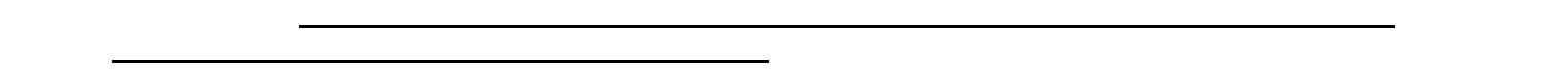 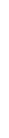 4. 	Предузетник/правно лице уписано у регистар понуђача који се води код Агенције за привредне регистре, није дужно да приликом подношења понуде доказује испуњеност обавезних услова из чл.75, ст. 1, тач. 1) – 4).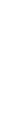 Понуђачи који су уписани у регистар понуђача, уместо достављања доказа из чл.75, ст.1,  тач. 1) – 4), достављају копију Решења о упису у регистар понуђача. 5. 	Понуђач је дужан да без одлагања, а најкасније у року од 5 дана од дана настанка промене писмено обавести наручиоца о било којој промени у вези са испуњеношћу услова из поступка предметне јавне набавке која наступи до доношења одлуке о додели оквирног споразума односно до тренутка закључења оквирног споразума и да је документује на прописани начин.6.  Уколико понуђач подноси понуду са подизвођачем, дужан је да докаже да подизвођач испуњава обавезне услове из чл.75, ст.1, тач.1-3) ЗЈН а доказ о испуњености услова из члана 75. став 1. тачка 4) закона за део набавке који ће извршити преко подизвођача. Ако је за извршење дела јавне набавке чија вредност не прелази 10% укупне вредности јавне набавке потребно испунити обавезан услов из члана 75.став 1. тачка 5) закона понуђач може доказати испуњеност тог услова преко подизвођача којем је поверио извршење тог дела набавке. 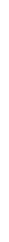 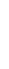 7.  У случају подношења заједничке понуде, сваки понуђач из групе понуђача мора да испуни обавезне услове из чл.75, ст.1, тач.1)- 4) и услов из чл.75, став 2, док остале услове испуњавају заједно. Услов из члана 75.став 1. тачка 5) овог закона дужан је да испуни понуђач из групе понуђача којем је поверено извршење дела набавке за који је неопходна испуњеност тог услова.      Наручилац није предвидео додатне услове за јавну набавку 14/20                                                                           НАРУЧИЛАЦ:                                                                             Институт за онкологију и радиологију Србије                                                                          Београд, Пастерова14.Прилог бр. 5 – Критеријуми за доделу оквирног споразумаУ складу са чланом 85. ЗЈН наручилац  одређује: 1) 	Врсту критеријума за доделу, све елементе критеријума на основу којих се додељује оквирни споразум, који морају бити описани и вредносно изражени, као и методологију за доделу пондера за сваки елеменат критеријума која ће омогућити накнадну објективну проверу оцењивања понуда:  Наручилац ће оквирни споразум доделити применом критеријума ,,најниже понуђене  цене''. 	(Чл. 85. тачка 2)2) 	Елемент критеријума, односно начин,  на основу којих ће наручилац извршити доделу оквирног споразума у ситуацији постојања две или више понуда са истом најнижом понуђеном ценом: избор понуђача ће се извршити путем жреба који ће бити организован у просторијама Наручиоца, у фази доношења Извештаја о стручној оцени понуда. Наручилац ће писмено обавестити понуђаче о датуму, времену и месту у Институту, где ће се одржати извачење путем жреба.Прилог бр. 6 -1 -   Образац понудеПОНУДА бр. ___________________ од ____________________ 2020. године;  за јавну набавку добара бр. 014/20 - Медицински потрошни материјал: Санитетски и остали уградни материјал за потребе хирургије:  у  отвореном поступку  по позиву за подношење понуда објављеном  дана 26.03.2020. године на Порталу управе за јавне набавке и на интернет страници наручиоца.ПОДАЦИ О ПОДНОСИОЦУ ПОНУДЕ (заокружити и навести називе свих подизвођача односно свих учесника )(a)   КОЈИ НАСТУПА САМОСТАЛНО(б)   КОЈИ НАСТУПА СА ПОДИЗВОЂАЧИМА ________________________________________________________________________________ ________________________________________________________________________________________________________________________________________________________________ (в)   КОЈИ НАСТУПА КАО ЧЛАН ГРУПЕ ПОНУЂАЧА, коју чине: ________________________________________________________________________________________________________________________________________________________________________________________________________________________________________________Напомена:Табелу „Подаци о учеснику у заједничкој понуди“ попуњавају само они понуђачи који подносе заједничку понуду, а уколико има већи број учесника у заједничкој понуди од места предвиђених у табели, потребно је да се наведени образац копира у довољном броју примерака, да се попуни и достави за сваког понуђача који је учесник у заједничкој понуди.Напомена:Табелу „Подаци о подизвођачу“ попуњавају само они понуђачи који подносе  понуду са подизвођачем, а уколико има већи број подизвођача од места предвиђених у табели, потребно је да се наведени образац копира у довољном броју примерака, да се попуни и достави за сваког подизвођача.Табела број  2 , саставни део Обрасца понуде       СПЕЦИФИКАЦИЈА  СА ЈЕДИНИЧНИМ ЦЕНАМА И ВРЕДНОСТИМА ПАРТИЈЕ/А И                                                      СТАВКИ СА И БЕЗ ПДВ-а, ВРЕДНОСТИМА ПДВ-аУз све заштићене називе стоји или одговарајуће. Наручилац задржава право да одступи од наведених оквирних количина у складу са својим реалним потребама у датом периоду. У  цену потрошног материјала који је предмет јавне набавке урачунати су сви зависни трошкови набавке материјала.                                                                                                                                                                            ПОТПИС ОВЛАШЋЕНОГ ЛИЦА ПОНУЂАЧА                                                                                      _________________________________________ Напомене:Образац понуде понуђач  мора да попуни и потпише, чиме потврђује да су тачни подаци који су у обрасцу понуде наведени. Уколико понуђачи подносе заједничку понуду, група понуђача може да се определи да образац понуде потписују сви понуђачи из групе понуђача или група понуђача може да одреди једног понуђача из групе који ће попунити и  потписати образац понуде.  Понуда може бити оверена печатом. Прилог бр. 6 – 2 - Образац сруктуре ценеИзнос основице за обрачун Пдв-а: (Јед. цена  х количина)__________________________Укупно обрачунати Пдв____________________________Укупан износ са Пдв-ом______________________________________(подаци се узимају из Обрасца понуде- Табела бр. 2)Уз образац структуре цене доставити и потврду евиденције за ПДВПонуђачи су у склопу обрасца структуре цена посебно исказују трошкове који чине укупну цену у облику проценталног учешћа , а за следеће врсте трошкова:1.трошкови рада_______________   %2.трошкови материјала_______________  %3.трошкови енергије______________ %4.трошкови транспорта______________ %.5.остали трошкови___________________%Укупно 100%                                                                                       ПОТПИС ОВЛАШЋЕНОГ ЛИЦА ПОНУЂАЧА                                                                                      _________________________________________ Прилог бр. 6 – 3 - Образац трошкова припреме понудеУпутство за попуњавање:У табелу је потребно унети све трошкове које  је понуђач имао приликом припремања понуде у складу са чланом 88. Закона о јавним набавкама.Ако поступак јавне набавке буде обустављен из разлога који су на страни наручиоца, наручилац је, сходно члану 88. став 3. ЗЈН-а, дужан да понуђачу надокнади трошкове израде узорка или модела, ако су израђени у складу са техничким спецификацијама наручиоца и трошкове прибављања средства обезбеђења, под условом да је понуђач тражио накнаду тих трошкова у својој понуди.У _________________					Овлашћено лице понуђачаДана_______________					_________________________Прилог бр. 6 – 4- Образац изјаве о независној понудиУ складу са чл.  26.  ЗЈН изјављујем, под пуном материјалном и кривичном одговорношћу да  понуду број _________ од____________2020. године, у поступку јавне набавке добара: Медицински потрошни материјал: Санитетски и остали уградни материјал за потребе хирургије по партијама: Редни  број  јавне набавке ЈН-14/20 по позиву за подношење понуде, објављеном дана  26.03.2020. године на Порталу УЈН  и на интернет страници наручиоца ИОРС-а подносим независно, без договора са другим понуђачима или заинтересованим лицима.У _________________					Овлашћено лице понуђачаДана_______________					_________________________Напомена: У случају постојања основане сумње у истинитост изјаве о независној понуди, наручулац ће одмах обавестити организацију надлежну за заштиту конкуренције. Организација надлежна за заштиту конкуренције, може понуђачу, односно заинтересованом лицу изрећи меру забране учешћа у поступку јавне набавке ако утврди да је понуђач, односно заинтересовано лице повредило конкуренцију у поступку јавне набавке у смислу закона којим се уређује заштита конкуренције. Мера  забране учешћа у поступку јавне набавке може трајати до две године. Повреда конкуренције представља негативну референцу, у смислу члана 82. став 1. тачка 2. Закона.Уколико понуду подноси група понуђача, Изјава мора бити потписана од стране овлашћеног лица сваког понуђача из групе понуђача.  Изјава може бити оверена печатом.Прилог бр. 6 - 5 – Образац изјаве о испуњености услова из члана 75. став 2. ЗЈНПод пуном моралном, материјалном и кривичном одговорношћу дајем следећуИ з ј а в уДа у поступку јавне набавке добара:Медицински потрошни материјал: Санитетски и остали уградни материјал за потребе хирургије по партијама: Редни број јавне набавке ЈН-14/20 Понуђач _____________________________________________________________________(пун назив понуђача) ______________________________________(адреса понуђача), матични број____________, испуњава услове из члана 75. Став 2. ЗЈН, да је при састављању своје понуде поштовао обавезе које произилазе из важећих прописа о заштити на раду, запошљавању и условима рада, заштити животне средине, као и да нема забрану обављања делатности која је на снази у време подношења понуде.У _________________					Овлашћено лице понуђачаДана_______________					_________________________Напомена: Понуђач  ову изјаву доставља и за подизвођача за део набавке који ће се извршити преко подизвођача. Уколико понуду подноси група понуђача, сваки члан групе понуђача је у обавези да достави ову изјаву.  Изјава може бити оверена печатом.Прилог бр. 7 - Модел оквирног споразумаМодел oквирног споразума понуђач мора да  потпише, чиме потврђује да прихвата елементе модела оквирног споразума. У случају заједничке понуде, сваки члан групе понуђача је у обавези да модел оквирног споразума овери и потпише. Модел оквирног споразума може бити оверен печатом.СТРАНЕ У ОКВИРНОМ СПОРАЗУМУУ складу са одредбама Закона о јавним набавкама (Сл. гласник Републике Србије“, бр.124/12, 14/15 и 68/15.),  и спроведеног отвореног поступка јавне набавке добара:  ЈН-14/20 - Медицински потрошни материјал: Санитетски и остали уградни материјал за потребе хирургије по партијама,  по позиву за подношење понуда  објављеном на Порталу УЈН, Службеном гласнику  и интернет страници наручиоца дана  26.03.2020. г.  и   одлуке о закључењу оквирног споразума коју доноси наручилац,  стране у оквирном споразуму:Институт за онкологију и радиологију Србије, Београд, Пастерова 14, Матични број: 07046707, ПИБ 100284729, кога заступа В.Д. директора: Проф др Даница Грујичић (у даљем тексту: Наручилац) с једне стране иПонуђач(назив):________________________________ Адреса:_____________________________ Шифра делатности:__________Матични број_____________ ПИБ:____________ Број рачуна: ___________________________,који  се води код банке: ______________________ и кога заступа директор _________________________________(у даљем тексту Добављач) с друге стране закључују ОКВИРНИ СПОРАЗУМ PREDMET ОКВИРНОГ СПОРАЗУМА: Јавна набавка санитетског и осталог уградног материјала за потребе хирургије по партијама, /уноси се редни број и назив партије/.Наручилац и Добављач су сагласили како следи:Члан 1. 	У овом Оквирном споразуму речи и изрази имају иста значења као што су наведена у Општим условима оквирног споразума који су дати у наставку.Члан 2. 	Сматраће се да следећи документи чине део овог Оквирног споразума и да их тако треба читати и тумачити, по следећем редоследу важности:Оквирни споразум;Одлука о закључењу оквирног споразума;Понуда са прилозима;Општи услови оквирног споразума;Конкурсна документација са свим изменама и допунама.Члан 3. 	Добављач се овим оквирним споразумом обавезује да, на позив Наручиоца, закључи појединачне уговоре о јавној набавци добара, у свему према понуди бр. ____________ од _____________, коју је Наручилац изабрао, као најповољнију, одлуком о закључењу оквирног споразума, бр. ___________ од __________, за партију/е: _________________________________________________________________________. Члан 4. 	Оквирни споразум за партију/е ступа на снагу даном потписивања, а примењује се до истека рока важења утврђеног у Општим условима, односно утрошка укупне вредности Оквирног споразума утврђене у Општим условима.Члан 5.	Овај Оквирни споразум је сачињен у 2 (два) истоветна примерка, по 1 (један) за сваку уговорну страну.ОПШТИ УСЛОВИ ОКВИРНОГ СПОРАЗУМАПредметЧлан 1.Предмет овог оквирног споразума је утврђивање услова под којима ће се закључивати уговори о јавној набавци санитетског и осталог уградног материјала за потребе хирургије по партијама.ВредностЧлан 2.Укупна вредност оквирног споразума износи 43.000.000,00 динара, без ПДВ-а ( износ представља укупну вредност оквирног споразума за период од 24 месеца, за све партије, од чега за уградни материјал 22.600.000,00 динара без пдв-а)Укупна вредност оквирног споразума може се повећати за највише 5% у случају постојања стварних потреба и расположивих финансијских средстава Института(члан 39. Став 1. ЗЈН).Укупна финансијска вредност испоручених добара на основу закључених уговора по овом оквирном споразуму не може да буде већа од укупне вредности оквирног споразума утврђене овим чланом.Наручилац није у обавези да, током важења овог оквирног споразума, закључи уговоре са Добављачем,  нити да их закључи до пуне вредности из става 1. овог члана, нити је Добављач овлашћен да од Наручиоца потражује надокнаду евентуалне штете претрпљене због незакључења уговора у вредности из става 1. овог члана.Трајање оквирног споразумаЧлан 3.Оквирни споразум се закључује до утрошка финансијских средстава, процењених за ову предметну набавку, а најдуже на период од 24 месеца.Рок из става 1. овог члана почиње да тече од датума потписивања оквирног споразума од стране првог Добављача. Одбијање појединачног понуђача да закључи оквирни споразум за партију за коју му је додељен оквирни споразум нема утицаја на рок важења оквирног споразума.Оквирни споразум престаје да важи према свим Добављачима истеком рока из овог члана, став 1. Истеком рока важења оквирног споразума не престају да важе уговори закључени на основу оквирног споразума који нису у потпуности реализовани.Спровођење оквирног споразумаЧлан 4.Наручилац ће са Добављачем закључивати уговоре о јавној набавци добара, за партије за које је закључио оквирни споразум, а у свему према прихваћеним понудама Добављача.Наручилац има право да закључи више сукцесивних уговора.Наручилац неће закључити више уговора за исте партије/ставке из партија, који ће се примењивати у исто време.Уговор ће се закључивати у складу да Моделом уговора који се налази у прилогу овог оквирног споразума. Наручилац ће, ради закључења појединачног уговора, Добављачу послати потписан уговор у складу са моделом који се налази у прилогу овог Споразума, а Добављач  је дужан да исти врати потписан у року од 3(три) радна/календарска дана.Уговори се закључују за одређени временски период и одређену финансијску вредност. Истеком уговором одређеног временског периода или утрошком уговорених финансијских средстава пре истека тог периода, појединачан уговор престаје да важи.Наручилац задржава право да одступи од наведених оквирних количина у складу са својим стварним потребама у датом периоду. Сва преостала финансијска средства, која по том уговору нису утрошена, могу да буду уговорена новим уговором, под условом да оквирни споразум и даље траје.Средство обезбеђења за добро извршење послаЧлан 5.Као средство обезбеђења уредног и квалитетног извршења обавеза из оквирног споразума, Добављачи су у  обавези да приликом потписивања оквирног споразума доставе наручиоцу, на име гаранције за добро извршење посла, бланко сопствену меницу са меничним овлашћењем са клаузулом «без протеста» и роком доспећа «по виђењу», у висини од 10 % укупне вредности прихваћене понуде, без урачунатог ПДВ-а са роком важења који не може бити краћи од 740  дана од дана закључења оквирног споразума.  Меница мора бити регистрована код НБС.Меница  ће бити  реализована: у потпуности, уколико Добављач не закључи уговор на основу Оквирног споразума, по пријему позива Наручиоца, или у току спровођења уговора закљученог на основу Оквирног споразума одустане од истог, или уколико Добављач неспровођењем уговора онемогући Наручиоца да спроводи   редовну делатност и нанесе му штету или угрози живот пацијената или запослених радника који рукују са предметним добрима на ма који начин;делимично, у висини настале штете (разлике у цени и другим трошковима) уколико Наручилац буде принуђен да у току спровођења уговора, одређено добро набави од другог понуђача, а због неуредног или неадекватног извршења обавеза од стране изабраног Добављача.Менице ће бити враћена Добављачима по истеку рока или окончању посла. Уколико се за време трајања уговора промене рокови за извршење уговорне обавезе, важност меничног овлашћења се мора продужити.Раскид оквирног споразумаЧлан 6.Оквирни споразум престаје да важи:услед имена у законским прописима који регулишу оквирне споразуме, које Наручилац није могао да предвиди,  истеком рока важења оквирног споразума,утрошком финансијски средстава предвиђених за спровођење оквирног споразума,споразумом обе стране у писаној форми,једностраним раскидом од стране Наручиоца, у случају да је дошло до раскида појединачног уговора.У случају једностраног раскида изјавом воље Наручиоца, оквирни споразум се раскида у односу на страну са којом је уговор закључен, док према осталим странама, споразум остаје на снази. Решавање спороваЧлана 7.Стране у споразуму су сагласне да евентуалне спорове реше споразумно, а ако то не буде могуће, уговарају надлежност стварно надлежног суда у Београду.Измене и допунеЧлан 8Овај споразум се може изменити или допунити само у писаној форми закључивањем Анекса и то сагласношћу воља свих страна у споразуму. Стране у споразуму се обавезују да другој страни доставе податке о свакој извршеној статусној или организационој промени. Члан 9.Саставни део овог споразума чине следећи прилози:Модел уговораМодел уговора - Образац појединачног уговораУ складу са одредбама Закона о јавним набавкама (Сл. гласник Републике Србије“, бр.124/12, 14/15 и 68/15.),  и спроведеног отвореног поступка јавне набавке добара:  ЈН-14/20 - Медицински потрошни материјал: Санитетски и остали уградни материјал за потребе хирургије по партијама, покренутог по одлуци о покретању поступка јавне набавке број 11-88 од 26.03.2020.г.  године, позиву за подношење понуда објављеном на Порталу УЈН и интернет страници наручиоца дана 26.03.2020.г., одлуке о закључењу оквирног споразума бр. _____________ од ___________ и закљученог оквирног споразума бр. ____________ од ____________,  .УГОВОРНЕ СТРАНЕ:1.      Институт за онкологију и радиологију Србије, Београд, Пастерова 14, Матични број: 07046707, ПИБ        100284729, кога заступа В.Д. директора: Проф др Даница Грујичић (у даљем тексту: Наручилац) с једне        стране и2.     Понуђач(назив):________________________________ Адреса:_____________________________ Шифра         делатности:__________Матични број_____________ ПИБ:____________ Број рачунакоји  се води код банке:         ______________________ и кога заступа директор:_________________________________(у даљем тексту         Добављач)закључују УГОВОР О ЈАВНОЈ НАБАВЦИ МЕДИЦИНСКОГ ПОТРОШНОГ МАТЕРИЈАЛА ПО ПАРТИЈАМА За партија/е:________________________________________________________________________ КПП______________________________(КПП попуњава Наручилац)                                                                     У Београду, март, 2020.ПРЕДМЕТ УГОВОРАЧлан 1.Уговорне стране су се споразумеле да Добављач, за рачун Наручиоца, изврши јавну набавку добара:  санитетског и осталог уградног материјала за потребе хирургије по партијама у свему према спецификацији добара са описом предмета набавке, из конкурсне документације. Вредност уговора износи:____________________динара, без пдв-а, односно са пдв-ом____________________ динара.Саставни део Уговора је Табела бр. 3(у прилогу Уговора) из прихваћене понуде изабраног понуђача са следећим подацима: број појединачне партије, назив партије, јединица мере, јединична цена(из Обрасца понуде), оквирне количине на које се закључује уговор, вредност партије без пдв-а и вредност партије са пдв-ом, као и збир вредности свих партија са и без пдв-а, што представља вредност Уговора. ЦЕНАЧлан 2.Добављач се обавезује да испоручи Наручиоцу добра за партије, које је Наручилац изабрао као најповољније,  из Табеле бр.3 овог уговора.  Јединичне цене добара исказане у Обрасцу понуде су фиксне и не могу се накнадно мењати за време трајања овог Уговора.Саставни део овог Уговора је Понуда Добављача број _____________ од __________2020. године, која је достављена по  позиву за подношење понуда и прихваћена од Наручиоца. НАЧИН ПЛАЋАЊАЧлан 3.Наручилац ће плаћање испоручених добара из члана 1. Уговора извршити вирмански, на  рачун Добављача, број _________________________ код банке ______________________, у року од 90(деведесет)дана од дана пријема рачуна за испоручена добра и комплетирања документације за плаћање. Добављач се обавезује да за плаћање Наручиоцу достави рачун и документ о квалитативној и квантитативној примопредаји дела добара потписан од овлашћених представника наручиоца и добављача. Обавезе које доспевају у наредној буџетској години ће бити реализоване највише до износа средстава која ће за ту намену бити одобрена у тој буџетској години. Наручилац није у обавези да уговор реализује до пуне вредности из члана 1. овог уговора, нити је због тога Добављач овлашћен да од Наручиоца потражује надокнаду евентуалне штете претрпљене због неизвршења уговора до пуне вредности. ДИНАМИКА И РОК ИСПОРУКЕЧлан 4.Рок испоруке медицинског потрошног материјала, који је предмет овог уговора је сукцесиван, током периода важења Уговора, при чему свака појединачна испорука добара по техничким карактеристикама мора да одговара техничким карактеристикама из прихваћене понуде.Добављач је у обавези да испоруку добара врши на следећи начин: болничка апотека Наручиоца доставља захтев за испоруку дела уговорене количине добара, Добављач је у обавези да потврди пријем захтева у писаној форми и у року: до 2(два) дана од дана пријема писаног захтева Наручиоца, испоручи тражену количину добара са свим техничким карактеристикама добара из прихваћене понуде. Место испоруке добара је ИОРС, Београд, Пастерова 14, ф-цо магацин, болничка апотека.Наручилац задржава право да одступи од оквирних количина наведених у Табели 3, Уговора, у складу са својим стварним потребама у датом периоду.  РОК УПОТРЕБЕ  И  КОНТРОЛА КВАЛИТЕТАЧлан 5.Наручилац врши контролу квалитета испорученог добра на месту пријема, током, и после испоруке, у редовном процесу рада, са правом да узорке испоручених добара достави независној специјализованој институцији ради анализе. Добављач испоручује добра у оригиналном паковању произвођача која имају рок употребе и стерилности(код добара где је тражена стерилност) најмање 12  месеци од дана пријема добара код Наручиоца.Уколико испоручена добра имају видљиве недостатке, одмах, приликом испоруке у магацим Наручиоца, иста  се враћају Добављачу, који је дужан да неисправна добра, замени исправним добрима истог дана, најкасније у року од 24 часа. Приликом повраћаја добара сачињава се Записник о повраћају неисправних добара. У случају да се у редовном процесу рада, при прописаној употреби и чувању код Наручиоца, код испорученог медицинског потрошног материјала, уоче неодговарајуће техничке карактеристике, које одступају од истих из  прихваћене понуде, а услед којих долази до компликација или отежаног лечења пацијената или отежаног рада запослених који рукују са наведеним добрима(невидљиви недостаци), иста добра морају бити замењена добрима одговарајућих техничких карактеристика из прихваћене понуде, најдуже у року од 3 (три) дана од пријема писане Рекламације од стране Наручиоца, која се доставља Добављачу.Уколико Добављач не замени неодговарајућа добра одговарајућим, из прихваћене понуде, у року од 24(двадесетчетири) часа, након видљивих недостатака при пријему добара у ф-цо магацин апотеке Института или у року од 3(три) дана од пријема Рекламације(невидљиви недостаци), Наручилац стиче право на једнострани раскид Уговора.  УГОВОРНА КАЗНА Члан 6.Ако Добављач не испуни своју уговорну обавезу, или ако касни са њеним испуњењем, дужан је да Наручиоцу плати уговорну казну.У случају прекорачења уговореног рока испоруке Продавац је дужан да плати наручиоцу казну у износу од 0,5% од вредности робе за коју је прекорачио рок испоруке, за сваки дан закашњења, али не више од 5% од вредности робе испоручене са закашњењем.Ако штета пређе износ уговорне казне става 2. овог члана, купац може да тражи накнаду стварне штете, а може  да раскине уговор без обавезе према Добављачу.У случају кашњења у испуњењу уговорних обавеза Добављача, Наручилац без посебног саопштења Добављачу, задржава своје право на уговорну казну. Наручилац ће, у складу са одредбама овог уговора, према датуму завршетка уговорних обавеза, утврдити број дана у прекорачењу уговореног рока испоруке од стране Добављача и на основу тога обрачунати финансијски износ уговорне казне, за који ће умањити обавезу плаћања уговорене вредности добара  из члана 1. овог уговора.ОБАВЕЗЕ ДОБАВЉАЧАЧлан 7.Добављач се обавезује да: Испоручи добра из члана 1. овог уговора, у свему према прихваћеној понуди,  у складу са професионалним правилима струке предвиђеним за врсту добара која испоручује, у складу са прописима, стандардима, техничким нормативима у свему према опису добара који је саставни део овог уговора, посебно водећи рачуна да својим радом не угрози делатност наручиоца;У  испостављеном рачуну унесе број и датум закљученог Уговора и број и назив партије; 3.  Испоручи добра из члана 1. овог уговора у року и на начин утврђеном у члану 4. овог уговора, изузимајући       случајеве из члана 5. овог уговора;4.  Именује одговорно лице које ће са овлашћеним представником Наручиоца потписати Записнике      о квалитативном и квантитативном пријему добара; 5. Надокнади штету коју приликом извршења предметне јавне набавке причини својом кривицом;6. Приликом испоруке добара мора да се придржава и поштује обавезе које произилазе и важећих прописа о     безбедности, здрављу и заштити на раду, запошљавању и условима рада;7. Све друге уговорне обавезе изврши у складу са одредбама овог уговора.ОБАВЕЗЕ НАРУЧИОЦАЧлан 8.Наручилац се обавезује да:Добављачу омогући испоруку добара;Именује одговорно лице које ће са одговорним лицем Наручиоца потписати Записнике о квалитативном и квантитативном пријему, као и да обавештава Добављача о грешкама у испоруци добара;Добављачу плаћање по овом Уговору изврши вирмански, у року: 90(деведесет)дана од дана пријема фактуре код Наручиоца, за испоручена добра;. Све друге уговорне обавезе изврши у складу са одредбама овог  уговора.         ПРИЈЕМ ДОБАРАЧлан 9.Наручилац и Добављач ће приликом пријема испоручених добара сачинити и потписати Записник о квалитативном и квантитативном пријему добара.ОСТАЛЕ ОДРЕДБЕЧлан 10.Уколико Добављач несавесним вршењем својих уговорних обавеза, посебно у погледу рокова испоруке, количине и квалитета добара, онемогући редовно обављање делатности Наручиоца, дужан је да му надокнади причињену штету.ВИША СИЛАЧлан 11.Свака уговорна страна може да раскине овај уговор ако се током реализације уговора деси случај више силе, под условом да случај више силе другој уговорној страни писмено пријави и јавним исправама исту докаже, у року од осам дана од дана наступања више силе.Услов за раскид уговора је да стање или последице изазване дејством више силе трају дуже од 30 дана од дана настанка.Као случај више силе сматрају се догађаји и околности које су настале после закључења уговора и које кумулативно испуњавају два следећа услова:-  да спречавају извршење уговора и- да спречена страна није могла својом вољом утицати на настанак више силе нити је исти могла разумно предвидети.Несташица материјала као и штрајк радне снаге код Добављача не представља случај више силе.  Настанак, трајање и престанак случаја више силе констатује се записнички.Члан 12.Наручилац може једнострано раскинути овај уговор у случајевима:измена у законским прописима који регулишу оквирне споразуме,раскида Оквирног споразум на основу којег је закључен овај уговор,када Добављач не приступи испоруци добара,када Добављач не испоручи добра у уговореном року или са уговореним техничким карактеристикама из прихваћене понуде или испоручи добра која нису упакована у оригиналном паковању произвођача или добра са протеклим  роком употребе,када Добављач не отклони уочене, у писаној форми недостатке добара, које је констатовао Наручилац у уговореном року,наведеним у члану 6. овог уговора.                                                                            Члан 13.Овај уговор ступа на снагу даном потписивања обе стране. Уговор се закључује најдуже на период од 12(дванаест) месеци. Истеком временског периода на који је Уговор закључен или утрошком уговорених финансијских средстава, Уговор престаје да важи.Члан 14.Купац може након закључења уговора о јавној набавци без спровођења поступка јавне набавке повећати обим предмета набавке, с тим да се вредност уговора може повећати максимално до 5 % од укупне вредности првобитно закљученог уговора, при чему укупна вредност повећања уговора не може да буде већа од вредности из члана 39. став 1, ЗЈН.Члан 15.За све што није регулисано овим уговором примењиваће се одредбе оквирног споразума, као и Закона о облигационим односима.Члан 16.Уговорне стране ће све евентуалне неспоразуме решавати мирним путем, договором између својих овлашћених представника.Уколико се евентуални неспоразуми не буду могли решити на начин одређен ставом 1. овог члана, настале спорове решаваће надлежни Привредни суд у Београду.Члан 17.Саставни део овог уговора  је:Табела бр.3-спецификација: броја партије/а, назива партије, јединичне цене, оквирне количине на које се закључује појединачан уговор, вредност партије појединачно и у збиру(уколико се Уговор закључује за више партија), са и без пдв-а, Понуда Добављача број _____________ од __________2020.г., са техничком спецификацијом понуђених добара,Образац понуде, Прилог 6-1,Финансијска гаранција за добро извршење посла.Члан 18.Уговор је сачињен у 4 (четири) истоветна примерка, од којих се свакој уговорној страни уручују по 2(два) примерка.Табела бр.3 (саставни део Уговора) Прилог бр. 8 - Упутство понуђачима како да сачине понудуУпутство понуђачима како да сачине понуду припремљено је на основу члана 61. Закона о јавним набавкама („Сл. гласник Републике Србије“, бр.124/12, 14/15 и 68/15.) и на основу члана 9. Правилника о обавезним елементима конкурсне документације у поступцима јавних набавки  и начину доказивања испуњености услова (“Сл. Гласник Републике Србије“ бр. 86/2015 и 41/2019.).Упутство садржи податке који су неопходни за припрему понуде у складу са захтевима НАРУЧИОЦА као и информације о условима и начину спровођења поступка доделе оквирног споразума.  Од ПОНУЂАЧА  се очекује да детаљно проучи сва упутства, обрасце, услове и спецификације које су садржане у конкурсној документацији.Непридржавање упутстава и неподношење свих тражених података и информација које су наведене у конкурсној документацији или подношење понуде која не одговора условима предвиђеним у конкурсној документацији представља у сваком погледу, ризик за ПОНУЂАЧА и као резултат може имати одбијање његове понуде.Подаци о језику на којем понуда мора бити састављена:1.1. 	Наручилац ће водити поступак набавке и припремити конкурсну документацију на српском језику.  1.2.  	Понуда као и целокупна преписка у вези са понудом коју размене понуђач и наручилац мора бити написана на српском језику. 1.3. 	Пратећа документа, проспектни материјали и штампана литература коју обезбеди понуђач  у циљу доказивања техничких карактеристика добара из понуде, могу бити на енглеском језику или српском језику.2)    	Начин подношења понуде:2.1. 	Посебни захтеви у погледу начина на који понуда мора бити сачињена	Понуда се доставља у писаном облику на обрасцима које понуђач преузима са Интернет странице наручиоца: ncrc.ac.rs или Портала Управе за јавне набавке.Понуђач своју понуду  припрема  на начин  што  обрасце из конкурсне документације, попуњава и уз њих  прилаже захтевану  документацију  и  слаже следећим редоследом: Прилог бр. 6 - 1 - Образац понуде Прилог бр. 6 - 2 - Образац структуре цене Прилог бр. 6 - 3 - Образац трошкова припреме понудеПрилог бр. 6 - 4 - Образац изјаве о независној понудиПрилог бр. 6 - 5 - Образац изјаве о испуњености услова из члана 75. став 2. ЗЈН,  о  поштовању обавеза које произилазе из важећих  прописа о заштити на раду, запошљавању и условима рада, заштити животне средине, као и да понуђач  нема забрану обављања делатности која је на снази у време подношења понудеПрилог бр. 2 - Врста, техничке карактеристике (спецификације), квалитет, количина и опис добара,  начин спровођења контроле и обезбеђивања гаранције квалитета, рок испоруке, место испоруке, евентуалне додатне услуге и сл..Прилог бр. 4 -  Докази за испуњеност услова за учешће у поступку јавне набавке из члaнa 75. и члана 76. ЗЈН;  Прилог бр . 7 -  Оквирни споразум  и Модел појединачног уговораГаранција за озбиљност понуде. Остала документација која коју захтева наручилац.Понуђач појединачне обрасце садржане у конкурсној документацији понуђач попуњава читко, јасно и недвосмислено.Понуда се доставља у оригиналу, заведена код понуђача и потписана од стране одговорног лица понуђача или лица које има овлашћење да потпише понуду у име понуђача. Понуда може бити оверена печатом;2.4.  	Уколико понуђачи подносе заједничку понуду, група понуђача може се определити да обрасце дате  у конкурсној документацији потписују сви понуђачи из групе понуђача или група понуђача може да одреди једног понуђача из групе који ће попунити, потписати обрасце дате у конкурсној документацији. Понуда може бити оверена печатом.2.5. 	Цела понуда мора бити предата без накнадних исправки и без уписивања између редова. Понуда ће се одбити као неприхватљива, уколико буду начињене било какве измене, додаци или брисања у конкурсним документима. Уколико понуђач начини грешку у попуњавању, дужан је да исту избели и правилно попуни, а место начињене грешке парафира и овери печатом;  Захтеви наручиоца у погледу рока и начина подношења  и јавног отварања понуда:Пожељно је да сви документи поднети у понуди буду повезани траком у целину и запечаћени, тако да се не могу накнадно убацивати, одстрањивати или замењивати појединачни листови, односно прилози. Меницу са меничним овлашћењем је пожељно ставити у пвц фолију са перфорацијом, која са горње стране треба да буде залепљена налепницом и запечаћена. Благовременом понудом сматра се она понуда која Наручиоцу стигне најкасније до 10.04.2020. године до 10.00 часова.Понуђач подноси понуду лично или путем поште. Уколико понуђач подноси понуду путем поште, мора да обезбеди да иста стигне Наручиоцу до назначеног датума и часа.Понуђач подноси понуду у затвореној коверти, на начин да се приликом отварања понуда може са сигурношћу утврдити да се први пут отвара, са назнаком:Не отварати – Понуда за јавну набавку  број ЈН – 14/20Медицински потрошни материјал: Санитетски и остали уградни материјал за потребе хирургије: за партију/е __________________________________________________________________________________________на адресу: Институт за онкологију и радиологију Србије, Београд, Пастерова 14, а на полеђини коверте: назив понуђача, адресу, меил адресу,  задужено лице за контакт и контакт телефон.Уколико се понуда доставља лично понуђач предаје понуду у собу број 32, писарница-архива, приземље Института, сваког радног дана у времену од 07.00  до 15.00  часова.Уколико понуђач подноси понуду путем поште или брзе поште, понуђач  мора да обезбеди да иста стигне Наручиоцу до назначеног датума и часа.           Неблаговременом ће се сматрати понуда понуђача која није поднета Наручиоцу до назначеногдатума и часа. Комисија за јавне набавке Наручиоца, по окончању поступка отварања понуда, вратиће све неблаговремено поднете понуде, неотворене, понуђачима, са назнаком да су поднете неблаговремено. Благовремено достављене понуде биће јавно отварене комисијски, дана: 10.04.2020. године у 11.00 часова, у просторијама Института за онкологију и радиологију Србије, Београд, Пастерова 14. Пре доласка на отварање понуда, понуђачи треба да се јаве у собу 33, у одељење за јавне набавке, приземље Института, како би били информисани о месту отварања понуда.Обавештење о могућности да понуђач може да поднесе понуду за једну или више партија и упутство о начину на који понуда треба да буде поднета, уколико је предмет јавне набавке обликован у више партија3.1. 	Уколико је предмет јавне набавке обликован у више партија, понуђач може поднети понуду за   једну или више партија. Понуђач је дужан да понуди све ставке у оквиру понуђене партије. Уколико понуђач не понуди све ставке у оквиру понуђене партије, наручилац ће понуду за предметну партију одбити као неприхватљиву. 3.2.     Понуђач може да поднесе само једну понуду за једну партију. 
3.3.    Понуђач је дужан да на омоту (коверти) у којој доставља понуду  наведе да ли се понуда односи на            целокупну набавку или само на одређене партије са навођењем партија за које се подноси понуда, како би            се омогућило оцењивање за сваку партију посебно, уколико је предмет јавне набавке обликован у више            партија. 3.3.     Понуђач узорке доставља у засебној коверти или кутији, која мора бити затворена на начин да се            приликом отварања понуда може са сигурношћу утврдити да се први пут отвара, са назнаком:          Узорци за ЈН. 14/20, навести број партије/а за коју се подносе узорци, назив и адресу Наручиоца и назив понуђача и адресу понуђача.   4)   	Oбавештење о могућности подношењa понуде са варијантама4.1. 	Понуде са варијантама нису прихватљиве за наручиоца.5)  	Начин измене, допуне и опозива понуде у смислу члана 87. Став 6. Закона;У року за подношење понуде понуђач може да измени, допуни или опозове своју понуду, на начин који је одређен у конкурсној документацији.Понуђач може да измени или повуче своју понуду за сваку партију пре истека рока за подношење понуда, а измена или повлачење понуда је пуноважно ако наручилац прими измењену понуду или обавештење о повлачењу понуде пре истека рока за подношење понуда на начин на који је одређено подношење понуда.   Понуђач не може изменити понуду након истека рока за подношење  понуда.6)    	Обавештење да понуђач који је самостално поднео понуду не може истовремено да учествује у заједничкој понуди или као подизвођач, нити да учествује у више заједничких понуда6.1. 	Понуђач који је самостално поднео понуду не може истовремено да учествује у заједничкој понуди или као подизвођач;6.2. 	У обрасцу понуде понуђач је дужан да наведе да ли понуду подноси самостално или као заједничку понуду, или подноси понуду са подизвођачем;6.3. 	Учешће у више од једне понуде за исту партију резултираће тиме што ће се такве понуде одбити, као неприхватљиве.7)  	Захтев да понуђач, уколико ангажује подизвођача, наведе у својој понуди проценат укупне вредности набавке који ће поверити подизвођачу, део предмета набавке који ће извршити преко подизвођача, као и правила поступања наручиоца у случају да се определио да искористи могућност да доспела потраживања преносе директно подизвођачу за део набавке који се извршава преко тог подизвођача;7.1. 	Ако понуђач подноси понуду са подизвођачем дужан је да у понуди наведе  проценат укупне вредности набавке који ће поверити подизвођачу, а који не може бити већи од 50 % као и део предмета набавке који ће извршити преко подизвођача.7.2.  	Ако понуђач у понуди наведе да ће делимично извршење набавке поверити подизвођачу, дужан је да наведе назив подизвођача, а уколико оквирни споразум између наручиоца и понуђача буде закључен, тај подизвођач ће бити наведен у оквирном споразуму.7.3.  Понуђач је дужан да наручиоцу, на његов захтев, омогући приступ код подизвођача ради утврђивања испуњености услова.7.4.   	Понуђач је дужан да за подизвођаче достави изјаву о испуњености обавезних услова из члана 75 Став 1. тачке 1-4 ,  као и  изјаву о испуњености услова из члана 75. став 2. ЗЈН, да је при састављању своје понуде поштовао обавезе које произилазе из важећих прописа о заштити на раду, запошљавању и условима рада, заштити животне средине, као и да нема забрану обављања делатности која је на снази у време подношења понуде тачка 5 овог закона за део набавке који ће извршити преко подизвођача. 7.5.  Ако је за извршење дела јавне набавке чија вредност не прелази 10% укупне вредности јавне набавке потребно испунити обавезан услов из члана 75. Став 1. тачка 5. овог закона понуђач може доказати испуњеност тог услова преко подизвођача којем је поверио извршење тог дела набавке.7.6  Поред обавезних услова, наручилац конкурсном документацијом одређује које још услове подизвођач мора да испуни и на који начин то доказује, при чему ти услови не могу бити такви да ограниче подношење понуде са подизвођачем.7.7.  	Понуђач, односно добављач у потпуности одговара наручиоцу за извршење обавеза из поступка јавне набавке, односно за извршење уговорних обавеза, без обзира на број подизвођача.7.8. 	Добављач не може ангажовати као подизвођача лице које није навео у понуди, у супротном наручилац ће реализовати средство обезбеђења и раскинути оквирни споразум и уговор, осим ако би раскидом наручилац претрпео знатну штету. 	У случају из тачке 7.7. наручилац ће обавестити организацију надлежну за заштиту конкуренције.7.9  	Добављач може ангажовати као подизвођача лице које није навео у понуди, ако је на страни подизвођача након подношења понуде настала трајнија неспособност плаћања, ако то лице испуњава све услове одређене за подизвођача и уколико добије претходну сагласност наручиоца.7.10. 	Уколико понуду подноси са подизвођачем понуђач је дужан да попуни,   потпише образац „Подаци о подизвођачу“ из конкурсне документације.8)  	Обавештење о томе да је саставни део заједничке понуде споразум којим се понуђачи из групе међусобно и према наручиоцу обавезују на извршење јавне набавке8.1.   Понуду може поднети група понуђача. 8.2. Сваки понуђач из групе понуђача мора да испуни обавезне услове из члана 75                                                                                                                                                                                              Став 1. тачке 1- 4 овог закона,  и  услове из члана 75. став 2. ЗЈН, а додатне услове испуњавају заједно, осим ако наручилац из оправданих разлога не одреди другачије.8.3.   Уколико је наручилац у конкурсној документацији предвидео  и испуњење обавезног услова из члана 75. став 1. тачка 5. овог закона,  исти је дужан да испуни понуђач из групе понуђача којем је поверено извршење дела набавке за који је неопходна испуњеност тог услова. 8.4.  Саставни део заједничке понуде је споразум којим се понуђачи из групе међусобно и према наручиоцу обавезују на извршење јавне набавке, а који садржи:8.4.1. податке о члану групе који ће бити носилац посла, односно који ће поднети понуду и који ће заступати групу понуђача пред наручиоцем;8.4.2. опис послова сваког од понуђача из групе понуђача у извршењу оквирног споразума; 8.4.3. податке о понуђачу који ће у име групе понуђача потписати оквирни споразум;8.4.4. понуђачу који ће у име групе понуђача дати средство обезбеђења; 8.5.   	Понуђачи који поднесу заједничку понуду одговарају неограничено солидарно према наручиоцу.8.6.   	Задруга може поднети понуду самостално, у своје име, а за рачун задругара или заједничку понуду у име задругара.8.7.   	Ако задруга подноси понуду у своје име за обавезе из поступка јавне набавке и оквирног споразума одговара задруга и задругари у складу са законом.8.8    	Ако задруга подноси заједничку понуду у име задругара за обавезе из поступка јавне набавке и оквирног споразума неограничено солидарно одговарају задругари. 8.9.   	Одредбе овог члана сходно се примењују на подносиоце пријава у рестриктивном поступку, квалификационом поступку и конкурентном дијалогу. 8.10. 	За сваког учесника у заједничкој понуди мора се попунити и потписати образац „Подаци о понуђачу који је учесник у заједничкој понуди“ , који садржи , поред осталог, имена и одговарајуће професионалне квалификације лица која ће бити одговорна за извршење оквирног споразума. Образац „Подаци о понуђачу који је учесник у заједничкој понуди“ може бити оверен печатом. 9) 	Захтеве у погледу траженог начина и услова плаћања, гарантног рока, као и евентуалних других околности од којих зависи прихватљивост понуде;Наручилац ће плаћање испоручених добара   извршити  уплатом на рачун понуђача, коме буде додељен оквирни споразум,  у року од 90 дана од дана испостављања рачуна за испоручена добра и комплетирања документације за плаћање. Уколико понуђач понуди краћи рок плаћања његова понуда ће бити одбијена као неприхватљива.Наручилац не дозвољава аванс. Уколико понуђач у понуди наведе да тражи аванс таква понуда ће бити одбијена као неприхватљива.Наручилац захтева да  сва понуђена добра  морају имати  рок  употребе и  рок стерилности  не краћи од 12 (дванаест) месеци  од дана испоруке добара код наручиоца. Добра морају да буду у оригиналним паковањима произвођача са јасном назнаком рока употребе и рока стерилности. Уколико понуђач понуди краћи рок, његова понуда ће бити одбијена као неприхватљива.Наручилац захтева да испорука предметних добара буде сукцесивна, у складу са писаним захтевима Наручиоца(требовањима).10)    Валута и начин на који мора бити наведена и изражена цена у понуди;10.1.  Валута понуде је динар (РСД); 10.2.  Цена  у понуди мора бити исказана у динарима.11) 	Податке о врсти, садржини, начину подношења, висини и роковима обезбеђења испуњења обавеза понуђача, уколико исто наручилац захтева;Захтеви наручиоца у погледу финансијске гаранције за озбиљност понуде Понуђач је у обавези да у понуди достави бланко сопствену меницу са меничним овлашћењем на износ 10%  понуђене цене без ПДВ-а, као гаранцију за озбиљност понуде са роком важења менице најкраће 120 дана од дана отварања понуда, према моделу који достављамо у прилогу конкурсне документације (Прилог бр. 9 – Модел меничног овлашћења). Меница мора бити пријављена код НБС.Уколико је предмет јавне набавке обликован у више партија понуђач може да достави једну меницу са меничним овлашћењем за сваку појединачну партију посебно, за коју доставља понуду или да достави једну меницу са меничним овлашћењем за све партије за које доставља понуду.Уколико понуђач не достави меницу са меничним овлашћењем или достави исте са краћим роком важења или мањим износом од износа одређеног конкурсном документацијом или не достави исте на начин дат конкурсном документацијом његова понуда биће одбијена као неприхватљива.Гаранцију за озбиљност понуде Наручилац (ИОРС) ће наплатити у целости у случају да понуђач који наступа самостално или са подизвођачима или као овлашћени члан групе понуђача:након истека рока за подношење понуда повуче или мења своју понуду; уколико је његова понуда изабрана као најповољнија,  одбије да закључи оквирни споразум;    III.    не достави тражена средства финансијског обезбеђења за добро извршење посла.                  Гаранција за озбиљност понуде ће бити враћена понуђачу даном достављања средства                   финансијског обезбеђења за добро извршење посла.Захтеви наручиоца у погледу гаранције за  добро извршење посла  Као средство обезбеђења уредног и квалитетног извршења обавеза из оквирног споразума, Добављач је у обавези да приликом потписивања оквирног споразума достави наручиоцу, на име гаранције за добро извршење посла, бланко сопствену меницу са меничним овлашћењем са клаузулом «без протеста» и роком доспећа «по виђењу», у висини од 10 % укупне вредности понуде за додељене партије, без урачунатог ПДВ-а са роком важења који не може бити краћи од 740 дана од дана закључења оквирног споразума. Меница мора бити регистрована код НБС.Меница  ће бити  реализована: - 	у потпуности, уколико Добављач одбије да закључи појединачан уговор, или у току спровођења Оквирног споразума одустане од истог, или уколико Добављач неспровођењем уговора омете наручиоца у редовном раду и нанесе му штету или угрози живот пацијената или запослених радника на ма који начин;Меница  ће бити враћена Добављачу по истеку рока или окончању посла. Уколико се за време трајања оквирног споразума промене рокови за извршење обавеза, важност меничног овлашћења се мора продужити.12)  	Дефинисање посебних захтева, уколико исти постоје, у погледу заштите поверљивости података које наручилац ставља понуђачима на располагање, укључујући и њихове подизвођаче;12.1.  	Информације у вези са проверавањем, објашњењем, мишљењем и упоређивањем понуда, као и препоруке у погледу доделе оквирног споразума, неће се достављати понуђачима, као ни једној другој особи која није званично укључена у поступак јавне набавке, све док се не објави име изабраног понуђача.12.2. 	Наручилац се обавезује да чува као поверљиве све податке о понуђачима садржане у конкурсној документацији који су посебним прописом утврђени као поверљиви.12.3.  	Понуђач је обавезан да у својој понуди назначи који се од достављених документа односи на државну, војну, службену или пословну тајну.12.4.  	Наручилац је дужан да чува као пословну тајну имена понуђача и подносилаца пријава, као и поднете понуде, односно пријаве, до истека рока предвиђеног за отварање понуда, односно пријава.12.5. 	Чланови комисије за јавну набавку морају да чувају податке и поступају са документима у складу са степеном поверљивости. 12.6. 	Неће се сматрати поверљивим цена и остали подаци из понуде који су од значаја за примену елемената критеријума и рангирање понуде. 13) 	Обавештење да понуђач може у писаном облику тражити додатне информације или појашњења у вези са припремањем понуде, као и да може да укаже наручиоцу и на евентуално уочене недостатке и неправилности у конкурсној документацији, уз напомену да се комуникација у поступку јавне набавке врши на начин одређен чланом 20. Закона;13.1.        Заинтересовано лице може, у писаном облику тражити од наручиоца додатне информације или                појашњења у вези са припремањем понуде, при чему може да укаже наручиоцу и на евентуално уочене                недостатке и неправилности у конкурсној документацији, најкасније пет дана пре истека рока за                подношење понуде. Наручилац је дужан да у року од три дана од дана пријема захтева одговор објави на Порталу јавних набавки и на својој интернет страници.       Комуникација у вези са додатним информацијама, појашњењима и одговорима врши се на начин одређен        чланом 20. ЗЈН.Комуникација се у поступку јавне набавке и у вези са обављањем послова јавних набавки одвија писаним путем, односно путем поште, електронске поште или факсом, као и објављивањем од стране наручиоца на Порталу јавних набавки.Изабрано средство комуникације мора бити широко доступно, тако да не ограничава могућност учешћа заинтересованих лица у поступку јавне набавке.Комуникација треба да се одвија на начин да се поштују рокови предвиђени законом и да се у том циљу, када је то могуће, користе електронска средства.Комуникација се мора одвијати на начин да се обезбеди чување поверљивих и података о заинтересованим лицима, података о понудама и понуђачима до отварања понуда, да се обезбеди евидентирање радњи предузетих у поступку и чување документације у складу са прописима којима се уређује област документарне грађе и архива.Алати који се користе у комуникацији електронским средствима и њихове техничке карактеристике морају бити широко доступни и интероперативни, такви да користе производе информационих технологија у општој употреби. Ако је документ из поступка јавне набавке достављен од стране наручиоца или понуђача путем електронске поште или факсом, страна која је извршила достављање дужна је да од друге стране захтева да на исти начин потврди пријем тог документа, што је друга страна дужна и да учини када је то неопходно као доказ да је извршено достављање.Наручилац ће пријем докумената вршити само у току свог радног времена (8:00 часова – 15:00 часова), сваког радног дана (понедељак - петак), сходно својој унутрашњој организацији, осим у дане државних и верских празника у складу са Законом о државним и другим празницима у Републици Србији („Сл. гласник РС“, бр. 43/2001, 101/2007 и 92/2011). Пријем докумената достављених по истеку наведеног радног времена, наручилац ће извршити првог наредног радног дана.14) 	Обавештење о начину на који се могу захтевати додатна објашњења од понуђача после отварања понуда и вршити контрола код понуђача односно његовог подизвођача14.1.  	Наручилац ће  по потреби, писаним путем, захтевати од понуђача додатна објашњења која ће му помоћи при прегледу, вредновању и упоређивању понуда, а по потреби ће извршити и контролу (увид) код понуђача односно његовог подизвођача. 	Наручилац не може да захтева или дозволи промену елемената понуде који су од значаја за примену критеријума за доделу, односно промену којом би се понуда која je неодговарајућа или неприхватљива учинила одговарајућом, односно прихватљивом, осим ако другачије не произилази из природе поступка јавне набавке.	У случају разлике између јединичне и укупне цене, меродавна је јединична цена. 	Ако се понуђач не сагласи са исправком рачунских грешака, наручилац ће његову понуду одбити као неприхватљиву.15) 	Обaвeштeњe дa нaкнaду зa кoришћeњe пaтeнaтa, кao и oдгoвoрнoст зa пoврeду зaштићeних прaвa интeлeктуaлнe свojинe трeћих лицa снoси пoнуђaч;15.1.	Наручилац посебно напомиње да накнаду за коришћење патената, као и одговорност за повреду заштићених права интелектуалне својине трећих лица, сноси понуђач.16) 	Обавештење о роковима и начину подношења захтева за заштиту права са детаљним упутством о садржини потпуног захтева за заштиту права у складу са чланом 151. став 1. тачке 1)-7) Закона као и износом таксе из члана 156. став 1. тачке 1)-3) Закона и детаљним упутством о потврди из члана 151. став 1. тачка 6) Закона којом се потврђује да је уплата таксе извршена, а која се прилаже уз захтев за заштиту права приликом подношења захтева наручиоцу, како би се захтев сматрао потпуним;         Захтев за заштиту права може да поднесе понуђач, подносилац пријаве, кандидат, односно         заинтересовано лице, који има интерес за доделу уговора односно оквирног споразума у конкретном         поступку јавне набавке и који је претрпео или би могао претрпети штету због поступања наручиоца         противно одредбама Закона  (у даљем тексту: подносилац захтева). 16.2.       Захтев за заштиту права може да поднесе Управа за јавне набавке, Државна ревизорска институција,                јавни правобранилац и грађански надзорник.Захтев за заштиту права подноси се наручиоцу, а копија се истовремено доставља Републичкој комисији.Захтев за заштиту права може се поднети у току целог поступка јавне набавке, против сваке       радње        наручиоца, осим ако Законом није другачије одређено.Захтев за заштиту права којим се оспорава врста поступка, садржина позива за подношење понуда или конкурсне документације сматраће се благовременим уколико је примљен од стране наручиоца најкасније седам дана пре истека рока за подношење понуда, а у поступку јавне набавке мале вредности и квалифокационом поступку ако је примљен од стране наручиоца три дана пре истека рока за подношење понуда, без обзира на начин достављања. и уколико је подносилац захтева у складу са чланом 63. став 2. Закона указао наручиоцу на евентуалне недостатке и неправилности, а наручилац исте није отклонио.Захтев за заштиту права којим се оспоравају радње које наручилац предузме пре истека рока за подношење понуда, а након истека рока из члана 149. став 3. Закона, сматраће се благовременим уколико је поднет најкасније до истека рока за подношење понуда. После доношења Одлуке о додели о закључењу оквирног споразума/Одлуке о обустави поступка,  рок за подношење захтева за заштиту права је десет дана од дана објављивања Одлуке на Порталу јавних набавки. Захтевом за заштиту права не могу се оспоравати радње наручиоца предузете у поступку јавне набавке ако су подносиоцу захтева били или могли бити познати разлози за његово подношење пре истека рока за подношење захтева, а подносилац захтева га није поднео пре истека тог рока.Уколико је у истом поступку јавне набавке поново поднет захтев за заштиту права од стране истог подносиоца захтева, у том захтеву се не могу оспоравати радње наручиоца за које је подносилац захтева знао или могао знати приликом подношења претходног захтева.О поднетом захтеву за заштиту права наручилац објављује обавештење о поднетом захтеву на Порталу јавних набавки, најкасније у року од два дана од дана пријема захтева за заштиту права.У случају поднетог захтева за заштиту права наручилац не може донети Одлуку о додели / Одлуку о обустави поступка, нити може закључити оквирни споразум пре доношења одлуке о поднетом захтеву за заштиту права, осим у случају преговарачког поступка из члана 36. став 1. тачка 3) Закона. Одговорно лице наручиоца може донети одлуку да наручилац предузме активности из члана 150. став 1. Закона пре доношења одлуке о поднетом захтеву за заштиту права, када би задржавање активности наручиоца у поступку јавне набавке, односно у извршењу уговора о јавној набавци проузроковало велике тешкоће у раду или пословању наручиоца које су несразмерне вредности јавне набавке, а која мора бити образложена. Одлуку наручилац без одлагања доставља Републичкој комисији и објављује је на Порталу јавних набавки и на својој интернет страници.Детаљно упутство о садржини потпуног захтева за заштиту права у складу са чланом 151. став 1. тачке 1)-7) Закона: Захтев за заштиту права садржи: 1) назив и адресу подносиоца захтева и лице за контакт;2) назив и адресу наручиоца;3) податке о јавној набавци која је предмет захтева, односно о одлуци наручиоца;4) повреде прописа којима се уређује поступак јавне набавке;5) чињенице и доказе којима се повреде доказују;6) потврду о уплати таксе из члана 156. овог закона;7) потпис подносиоца.Ако поднети захтев за заштиту права не садржи све обавезне елементе из става 1. овог члана, наручилац ће такав захтев одбацити закључком.Закључак из става 2. овог члана наручилац доставља подносиоцу захтева и Републичкој комисији у року од три дана од дана доношења.Против закључка наручиоца из става 2. овог члана подносилац захтева може у року од три дана од дана пријема закључка поднети жалбу Републичкој комисији, док копију жалбе истовремено доставља наручиоцу.Подносилац захтева је дужан да у складу са чланом 156. Закона, на рачун буџета Републике Србије уплати таксу од:1) 	60.000 динара у поступку јавне набавке мале вредности и преговарачком поступку без објављивања позива за подношење понуда;2) 	120.000 динара ако се захтев за заштиту права подноси пре отварања понуда и ако процењена вредност није већа од 120.000.000 динара;3) 	250.000 динара ако се захтев за заштиту права подноси пре отварања понуда и ако је процењена вредност већа од 120.000.000 динара;4) 	120.000 динара ако се захтев за заштиту права подноси након отварања понуда и ако процењена вредност није већа од 120.000.000 динара;5) 	120.000 динара ако се захтев за заштиту права подноси након отварања понуда и ако збир процењених вредности свих оспорених партија није већа од 120.000.000 динара, уколико је набавка обликована по партијама;6) 	0,1% процењене вредности јавне набавке, односно понуђене цене понуђача којем је додељен уговор, ако се захтев за заштиту права подноси након отварања понуда и ако је та вредност већа од 120.000.000 динара;7) 	0,1% збира процењених вредности свих оспорених партија јавне набавке, односно понуђене цене понуђача којима су додељени уговори, ако се захтев за заштиту права подноси након отварања понуда и ако је та вредност већа од 120.000.000 динара.Потврда o извршеној уплати треба да буде издата од стране банке, да садржи печат банке и потпис овлашћеног лица банке. Број текућег рачуна је: 840-618661-46, шифра плаћања: 153 или 253, позив на број:014/20; сврха: ЗЗП; назив наручиоца; број или ознака јавне набавке поводом које се подноси захтев за заштиту права, корисник: Буџет Републике Србије. Информације о начину уплате и обавезној садржини доказа о уплати таксе доступне су на интернет адреси http://www.kjn.gov.rs/ci/uputstvo-o-uplati-republicke-administrativne-takse.html.Као доказ о уплати таксе, у смислу члана 151. став 1. тачка 6) ЗЈН, прихватиће се: 1. 	Потврда о извршеној уплати таксе из члана 156. ЗЈН која садржи следеће елементе: (1) 	да буде издата од стране банке и да садржи печат банке; (2) 	да представља доказ о извршеној уплати таксе, што значи да потврда мора да садржи податак да је налог за уплату таксе, односно налог за пренос средстава реализован, као и датум извршења налога; (3) 	износ таксе из члана 156. ЗЈН чија се уплата врши; (4) 	број рачуна: 840-618661-46(5) 	шифру плаћања: 153 или 253; (6) 	позив на број: подаци о броју или ознаци јавне набавке поводом које се подноси захтев за заштиту права; (7) 	сврха: ЗЗП; назив наручиоца; број или ознака јавне набавке поводом које се подноси захтев за заштиту права; (8) 	корисник: буџет Републике Србије; (9) 	назив уплатиоца, односно назив подносиоца захтева за заштиту права за којег је извршена уплата таксе; (10) потпис овлашћеног лица банке. 2. 	Налог за уплату, први примерак, оверен потписом овлашћеног лица и печатом банке или поште, који садржи и све друге елементе из потврде о извршеној уплати таксе наведене под тачком 1. 3. 	Потврда издата од стране Републике Србије, Министарства финансија, Управе за трезор, потписана и оверена печатом, која садржи све елементе из потврде о извршеној уплати таксе из тачке 1, осим оних наведених под (1) и (10), за подносиоце захтева за заштиту права који имају отворен рачун у оквиру припадајућег консолидованог рачуна трезора, а који се води у Управи за трезор (корисници буџетских средстава, корисници средстава организација за обавезно социјално осигурање и други корисници јавних средстава); 4. Потврда издата од стране Народне банке Србије, која садржи све елементе из потврде о извршеној уплати таксе из тачке 1, за подносиоце захтева за заштиту права (банке и други субјекти) који имају отворен рачун код Народне банке Србије у складу са законом и другим прописом. Информације о начину уплате и обавезној садржини доказа о уплати таксе доступне су на интернет адреси http://www.kjn.gov.rs/ci/uputstvo-o-uplati-republicke-administrativne-takse.html.17) 	Обавештење да приликом сачињавања понуде употреба печата није обавезна. 17.1. 	Наручилац напомиње да приликом сачињавања понуде употреба печата није обавезна(„Сл гласник РС“ бр. 41/19).Обавештење да ће оквирни споразум бити закључен најкасније у року од осам дана од истека рока за подношење захтева за заштиту права из члана 149. Закона, односно у случају из члана 112. став 2. Закона, навести рок у којем ће бити закључен оквирни споразум.Оквирни споразум не може бити закључен пре истека рока за подношење захтева за заштиту права из члана 149. ЗЈН, односно у случају из члана 112. Став 2. тачка 5)  ЗЈН оквирни споразум ће бити закључен у року до пет дана.Напомене:  Ово упутство сачињено је на основу ПРАВИЛНИКА О ОБАВЕЗНИМ ЕЛЕМЕНТИМА КОНКУРСНЕ ДОКУМЕНТАЦИЈЕ У ПОСТУПЦИМА ЈАВНИХ НАБАВКИ, И НАЧИНУ ДОКАЗИВАЊА ИСПУЊЕНОСТИ УСЛОВА који је објављен у „Службеном гласнику РС“, бр. 86/2015 и 41/2019. ).Називи свих тачака (17) које су садржане у Упутству понуђачима дословно су преузети из члана 9. поменутог Правилника.Упутство понуђачима је саставни део конкурсне документације за јавну набавку у поступку јавне набавке.Упутство садржи инструкције и податке неопходне за припрему понуде у складу са захтевима наручиоца и информације о условима и начину спровођења поступка јавне набавке.Од понуђача се очекује да детаљно размотри ово упутство и све обрасце и спецификације садржане у конкурсној документацији. Понуђачи су дужни да пре предаје своје понуде прегледају сву конкурсну документацију и провере њену исправност, проуче све њене делове и сваки појединачни документ. Подношењем понуде понуђач потврђује да је у потпуности прихватио конкурсну документацију и позивом за подношење понуда.Прилог бр. 9 - Модел  меничног овлашћења: МЕМОРАНДУМ  /  ЛОГО ПОНУЂАЧА Пун назив Дужника – Понуђача _________________________Матични број,  ______________ПИБ ______________________Дел бр.__________                                               Датум: __________СВИМ СВОЈИМ БАНКАМА	На основу Закона о меници ( „Сл. лист ФНРЈ“, бр.104/46 и 15/58; „Сл. лист СФРЈ“, бр. 16/65, 54/70 и 57/89 и „Сл. лист СРЈ“ бр. 46/96, „Сл. лист СЦГ бр. 1/2003- Уставна повеља) и Одлуке о облику, садржини и начину коришћења образаца платних налога за извршење платних трансакција у динарима („Сл. Гласник РС“ број 514/2015 и 78/2015)___________________________________________________________________ ( навести пун назив понуђача - у даљем тексту: Дужник ), а ради реализације обавеза насталих по основу учешћа у поступку јавне набавке добара: Медицински потрошни материјал: Санитетски и остали уградни материјал за потребе хирургије по партијама, Редни број јавне набавке ЈН-14/20 ,   по позиву за подношење понуде објављеном на порталу УЈН дана: 26.03.2020. г.,  коју спроводи ИНСТИТУТ ЗА ОНКОЛОГИЈУ И РАДИОЛОГИЈУ СРБИЈЕ као НАРУЧИЛАЦ, дана _________________2020. године издајемо О В Л А Ш Ћ Е Њ Е  –  М Е Н И Ч Н О    П И С М ООвлашћујемо ИНСТИТУТ ЗА ОНКОЛОГИЈУ И РАДИОЛОГИЈУ СРБИЈЕ“, 11000 Београд, Пастерова 14( у даљем текст: Повериоца),  да може извршити попуну бланко потписане соло менице следећих идентификационих ознака : ___  /___ /  ;  ___/ ___ / ___/ ___/ ___/ ___/ ___/,(словна )                             (    н   у   м   е   р   и   ч   к  а   )до укупног износа од ____________________________________________________ динара                                      (словима: _________________________________________________________________ динара), на име гаранције за озбиљност понуде у поступку јавне набавке добара: Медицински потрошни материјал: Санитетски и остали уградни материјал за потребе хирургије по партијама, Редни број јавне набавке ЈН-14/20,  који спроводи ИНСТИТУТ ЗА ОНКОЛОГИЈУ И РАДИОЛОГИЈУ СРБИЈЕ, као наручилац,  у складу са позивом за подношење позива и конкурсном документацијом, у следећим случајевима:(а)    Ако ПОНУЂАЧ повуче  или мења своју понуду, након истека рока за подношење понуда, а  током периода важења понуде, назначеног од стране Понуђача у Прилогу бр. 7 - обрасцу понуде конкурсне документације(б)  Ако ПОНУЂАЧ, пошто је обавештен о прихватању његове понуде као најповољније, у току периода њеног важења: (а) не потпише или одбије да потпише оквирни споразум или (б) не обезбеди или одбије да достави финансијску гаранцију за добро извршење посла по оквирном споразуму. Овлашћујемо Повериоца да иницира наплату попуњених меница са клаузулом без протеста, безусловно и неопозиво, без трошкова, вансудски,  издавањем налога за наплату на терет свих  наших рачуна код пословних банака у корист Повериоца, али не пре  дана  (уписати датум  јавног отварања понуда)                         2020. год.Овлашћујемо пословне банке код којих имамо рачуне да наплату – плаћање изврше на терет свих наших рачуна као и да налоге за наплату из тачке 2. овог овлашћења заведу у редослед чекања у случају да на нашим рачунима уопште нема средстава или нема довољно средстава, због поштовања приоритета у наплати са рачуна.Менице које смо предали Повериоцу су важеће и признајемо их за своје и у случају да пре њихове реализације дође до промене лица овлашћеног за заступање или промене лица овлашћених за располагање средствима са рачуна Дужника, као и у случају наступања статусних промена код Дужника и других промена од значаја за правни промет.Рок  важења менице  је                    дана од дана отварања понуда.Изјављујемо да се одричемо права на повлачење или опозив овог овлашћења, права на повлачење и отказивање налога за наплату, права на стављање приговора по основу обавеза из јавног позива и конкурсне документације .У случају спора по овом овлашћењу надлежан је Привредни суд у Београду.   ЗА  ДУЖНИКА   Овлашћено лице                                                                 ПечатБрој партијеНазив Имплантати за дојку1Силиконске  протезе дојки (имплантати)2Полиуретанске протезе дојки (имплантати)3Експандер протезе Васкуларне клипсе 4Васкуларне клипсе титанијумске, V облика , величине S, M, ML и L  ( патрон 1x6)    5Васкуларне клипсе, полимерски са адхезивном подлогом , са закључавањем, величине, величине M, L (патрон 1x6)      6Васкуларне клипсе, титанијумске за формирање Ševron облока величине S, M, ML и L7Хируршке мрежице од полипропилена8Хируршке мрежице са колагеном9Хируршке мрежице за дојкуЦиркуларни стаплери 10Једнократни закривљени циркуларни стаплер са обарајућом главом и профилом кламфица правоугаоног облика на попречном пресеку,величине 25 ,28,31 и 34 мм11Једнократни закривљени циркуларни стаплер, величине 29 и 31 мм,са висином кламфица 4,8мм и могућношћу подешавања затворене кламфице од 1мм до 2мм12Једнократни закривљени циркуларни стаплер величине 26 и 29 мм/5.5мм,дужина отворене кламфице и са могућношћу подешавања затворена ногице кламфе од 2.5 до 1.0мм13Стаплерски мартеријал за ендоскопску  хирургију   са могућношћу ротикулације 14Стаплерски мартеријал за ендоскопску  хирургију - стаплери са ножем и природном артикулацијом15Стаплерски мартеријал за ендоскопску  хирургију - стаплери са контролисаном артикулацијом16Линеарни стаплери отворену хирургију  са ножем и четврастим кламфицама 17Линеарни стаплери отворену хирургију  без ножа и четврастим кламфицама 18Закривљени линеарни стаплери за отворену хирургију и пуњења19Линеарни стаплери за отворену хирургију  са три ручке и пуњења20Линеарни стаплери за отворену хирургију  са могућношћу обостраног окидања и пуњења21Линеарни стаплери за отворену хирургију  и пуњења са 6 редова кланфи1Понуђач за свако тражено добро из понуде доставља оригинални каталог(или фотокопију оригиналног каталога) или техничку спецификацију(technical data sheet) произвођача на основу којих се наводи да добро из понуде поседује тражене техничке карактеристике. У случају да понуђач не достави ни један од горе наведених докумената(каталог или техничку спецификацију произвођача) на основу којих се може извршити провера свих тражених техничких карактеристика производа, понуда ће се сматрати неодговарајућом и биће одбијена као неприхватљива. Понуђач уз достављену документацију доставља и интернет страницу произвођача. Достављена документација мора недвосмислено да потврди поседовање тражених техничких карактеристика код медицинског потрошног материјала. Понуђач је дужан да обележи у приложеном каталогу или техничкој спецификацији: број партије из понуде, каталошки број  и  тражене карактеристике којима се доказују захтеви из конкурсне документације.2Понуђач је дужан да уз понуду достави копије Решења АЛИМС-а о стављању у промет понуђених добара и у њему  поред понуђеног добра упише број партије и ставке која је предмет понуде.  Понуђач за производе који не подлежу регистрацији код ALIMS-a  доставља  изјаву у кojoj нaвoди разлоге зашто пoнуђeни прoизвoди нe пoдлeжu регистрацији код ALIMS-a, сa пoзивoм нa вaжeћи  зaкoнски прoпис или прилаже писано мишљење АЛИМС-а да за производ из понуде није  потребно прибавити решење АЛИМС-а.Понуђач  је дужан да  у  каталогу, поред понуђеног производа,  упише  редни број партије и позиције која је предмет понуде. 3Понуђач је дужан унесе захтеване податке у табелу број1, у колоне 5,6,7,84.Протетски материјали - ИМПЛАНТИ ЗА ДОЈКУ,  сходно намени за коју су предвиђени  морају испуњавати следеће услове:1 . Направљене од високо кохезивног  гела праве форме(Висока кохезивност је неопходна због спречавања цурења гела,да би одржала постојаност облика и контролисала природни облик дојке)2.  Ендопротезе које у својој квалификацији бележе проценат од 1% спонтаних руптура3.  Текстуриране опне, смањене осетљивости на зрачни третман са дебљином опне већом од 0,5 мм4.   Контурног (анатомског) облика са 9-12 различитих форми у зависности од конституције пацијенткиње.5. Неопходан распон волумена од 70мл-1010 мл6.  Због спровођења дијагностичких процедура  које се користе у даљој евалуацији болести неопходна је издржљивост притиска на ендопротезу тела тежине 500 кг( 10 пута већи притисак од предвиђене максималне силе која настаје у току мамографског прегледа) као И могућност елонгације 500 процената.7.Фабричка гаранција на интегритет опне И капсулирану контрактуру 10 година за силиконске имплантате И минимум 15 година за полиуретанске имплантате,код свих пацијената укључујући и онколошке.Начин спровођења контроле и обезбеђивања гаранције квалитета: Наручилац је  овлашћен да врши контролу квалитета испорученог добра на месту пријема, током, и после испоруке, са правом да узорке добара достави независној специјализованој институцији ради анализе. Уколико се након контроле квалитета установи да испоручена добра не одговарају уговореном квалитету и стандардима, Добављач ће бити у обавези да наручиоцу одмах, а најкасније у року од 24 сата, испоручи другу количину добара одговарајућег квалитета и стандарда. У том случају сви трошкови анализе и рекламације падају на терет понуђача.
Уколико се приликом пријема добара констатују недостаци код испоручених добрара, испоручилац је дужан да их отклони у року од пет дана од дана сачињавања Записника  о рекламацији.Начин спровођења контроле и обезбеђивања гаранције квалитета: Наручилац је  овлашћен да врши контролу квалитета испорученог добра на месту пријема, током, и после испоруке, са правом да узорке добара достави независној специјализованој институцији ради анализе. Уколико се након контроле квалитета установи да испоручена добра не одговарају уговореном квалитету и стандардима, Добављач ће бити у обавези да наручиоцу одмах, а најкасније у року од 24 сата, испоручи другу количину добара одговарајућег квалитета и стандарда. У том случају сви трошкови анализе и рекламације падају на терет понуђача.
Уколико се приликом пријема добара констатују недостаци код испоручених добрара, испоручилац је дужан да их отклони у року од пет дана од дана сачињавања Записника  о рекламацији.Захтеви наручиоца у погледу рока употребе  и  рока стерилности(код добара код којих се тражи стерилност производа)Рок употребе и рок стерилности(код добара код којих се тражи стерилност) за сва добра која су  предмет  конкретне јавне набавке, не сме да буде краћи од 12 (дванаест) месеци од дана прве испоруке добара код наручиоца.  Добра морају да буду у оригиналном паковању произвођача са јасном назнаком рока употребе  и  рока стерилности. 
Уколико понуђач понуди краћи рок употребе или рок не изрази у месецима, његова понуда ће бити одбијена као неприхватљива.Захтеви наручиоца у погледу рока употребе  и  рока стерилности(код добара код којих се тражи стерилност производа)Рок употребе и рок стерилности(код добара код којих се тражи стерилност) за сва добра која су  предмет  конкретне јавне набавке, не сме да буде краћи од 12 (дванаест) месеци од дана прве испоруке добара код наручиоца.  Добра морају да буду у оригиналном паковању произвођача са јасном назнаком рока употребе  и  рока стерилности. 
Уколико понуђач понуди краћи рок употребе или рок не изрази у месецима, његова понуда ће бити одбијена као неприхватљива.Захтеви наручиоца у погледу рока испоруке потрошног материјала:Количине добара у овој јавној набавци представљају  оквирне потребе наручиоца  за 24 месеца. Наручилац има право да одступи од датих оквирних количина у складу са својим реалним потребама у датом периоду. Према захтеву наручиоца испорука предметних добара је сукцесивна, у складу са појединачним уговорима закљученим на основу оквирног споразума.Понуђач је у обавези да испоруку врши на следећи начин: болничка апотека наручиоца припрема и шаље захтев за испоруку дела уговорених добара и то: до 2(два) дана од  дана добијања требовања наручиоца. Уколико понуђач понуди дужи рок испоруке  његова понуда ће бити одбијена као неприхватљива.Захтеви наручиоца у погледу рока испоруке потрошног материјала:Количине добара у овој јавној набавци представљају  оквирне потребе наручиоца  за 24 месеца. Наручилац има право да одступи од датих оквирних количина у складу са својим реалним потребама у датом периоду. Према захтеву наручиоца испорука предметних добара је сукцесивна, у складу са појединачним уговорима закљученим на основу оквирног споразума.Понуђач је у обавези да испоруку врши на следећи начин: болничка апотека наручиоца припрема и шаље захтев за испоруку дела уговорених добара и то: до 2(два) дана од  дана добијања требовања наручиоца. Уколико понуђач понуди дужи рок испоруке  његова понуда ће бити одбијена као неприхватљива.Захтев наручиоца у погледу места испоруке:Место испоруке је болничка апотека ИОРС-а, Београд, Пастерова 14. Уколико понуђач у понуди наведе друго место испоруке, таква понуда ће бити одбијена као неприхватљива.Захтев наручиоца у погледу места испоруке:Место испоруке је болничка апотека ИОРС-а, Београд, Пастерова 14. Уколико понуђач у понуди наведе друго место испоруке, таква понуда ће бити одбијена као неприхватљива.Захтеви наручиоца у погледу достављања узорака и оцена узорака: Наручилац уз понуду не захтева достављање узорака, али задржава  право да  уколико се за тим укаже потреба, пре доношења Одлуке о закључењу оквирног споразума, од понуђача захтева накнадно достављање узорака.1.Понуђач је у обавези да уз понуду достави узорке за Медицински потрошни материјал: Санитетски и остали уградни материјал за потребе хирургије, за партије где је то тражено. Узорци треба да буду достављени у одвојеном паковању од понуде(документације којом се подноси понуда). Достављени узорци морају бити у оригиналном паковању произвођача, са пуним називом произвођача, нови, неотворени, са комерцијалним називом и каталошким бројем /ознаком, понуђеног добра и  са назначеним роком употребе. Понуђач доставља минимум 2(два) узорка уколико није тражена друга количина у конкурсној документацији. На паковању или кутији у којјој се налазе узорци, понуђач треба да наведе: број партије за коју се достављају узорци, број достављених узорака, датум достављања узорака.Достављање и пријем узорака се засебно заводи као и понуда. На документу о пријему узорака, после истека 10(десет) дана, након донете одлуке о закључењу оквирног споразума, одговорно лице из апотеке враћа неискоришћене узорке понуђачима са којима није закључен оквирни споразум.2.Уколико понуђач уз своју понуду не достави захтеване узорке или их не достави у траженој количини према захтеву наручиоца из конкурсне документације, његова понуда ће бити одбијена као неприхватљива.3. Комисија наручиоца ће узорке испитати на одељењима Института где се врши њихова примена, у условима и процедурама у којима се тражено добро, користи код Наручиоца. Испитиваће се функционалност узорака, односно да ли узорак поседује тражене техничке карактеристике у редовном процесу рада у Институту.4.Комисија Наручиоца ће извршити стручну оцену достављених узорака и о томе сачинити Записник. При стручној оцени узорака, Комисија Наручиоца ће употребити достављене узорке, без обавезе да материјално или финансијски надокнади трошкове употребљеног узорка Понуђачу.  5.Уколико понуђач уз своју понуду достави узорке који се приликом стручне оцене, односно пробног коришћења покажу као неодговарајући, понуда понуђача ће бити одбијена као неодговарајућа, односно неприхватљива.6.Наручилац задржава право да пре доношења одлуке о додели уговора, односно у поступку прегледа и оцене понуда, од понуђача захтева достављање узорка или достављање додатних количина узорка, уколико се за тим укаже потреба. 7. Понуђачи који добију уговор за партију за коју су доставили узорке, дужни су да испоруче добра са техничким карактеристикама, која су идентична техничким карактеристикама достављеног узорка. Узорак који није употребљен остаје неотворен код наручиоца у циљу контроле техничких карактеристика добара по добијеном уговору. 8. Неискоришћени оригинални узорци биће враћени понуђачима са којима Институт као наручилац не закључи уговор у предметној јавној набавци. Оригинални, некоришћени узорак изабраног понуђача остаје код наручиоца све до момента реализације уговора о испоруци предмета набавке у циљу праћења истоветности испоручених добара са наведеним узорком. Захтеви наручиоца у погледу достављања узорака и оцена узорака: Наручилац уз понуду не захтева достављање узорака, али задржава  право да  уколико се за тим укаже потреба, пре доношења Одлуке о закључењу оквирног споразума, од понуђача захтева накнадно достављање узорака.1.Понуђач је у обавези да уз понуду достави узорке за Медицински потрошни материјал: Санитетски и остали уградни материјал за потребе хирургије, за партије где је то тражено. Узорци треба да буду достављени у одвојеном паковању од понуде(документације којом се подноси понуда). Достављени узорци морају бити у оригиналном паковању произвођача, са пуним називом произвођача, нови, неотворени, са комерцијалним називом и каталошким бројем /ознаком, понуђеног добра и  са назначеним роком употребе. Понуђач доставља минимум 2(два) узорка уколико није тражена друга количина у конкурсној документацији. На паковању или кутији у којјој се налазе узорци, понуђач треба да наведе: број партије за коју се достављају узорци, број достављених узорака, датум достављања узорака.Достављање и пријем узорака се засебно заводи као и понуда. На документу о пријему узорака, после истека 10(десет) дана, након донете одлуке о закључењу оквирног споразума, одговорно лице из апотеке враћа неискоришћене узорке понуђачима са којима није закључен оквирни споразум.2.Уколико понуђач уз своју понуду не достави захтеване узорке или их не достави у траженој количини према захтеву наручиоца из конкурсне документације, његова понуда ће бити одбијена као неприхватљива.3. Комисија наручиоца ће узорке испитати на одељењима Института где се врши њихова примена, у условима и процедурама у којима се тражено добро, користи код Наручиоца. Испитиваће се функционалност узорака, односно да ли узорак поседује тражене техничке карактеристике у редовном процесу рада у Институту.4.Комисија Наручиоца ће извршити стручну оцену достављених узорака и о томе сачинити Записник. При стручној оцени узорака, Комисија Наручиоца ће употребити достављене узорке, без обавезе да материјално или финансијски надокнади трошкове употребљеног узорка Понуђачу.  5.Уколико понуђач уз своју понуду достави узорке који се приликом стручне оцене, односно пробног коришћења покажу као неодговарајући, понуда понуђача ће бити одбијена као неодговарајућа, односно неприхватљива.6.Наручилац задржава право да пре доношења одлуке о додели уговора, односно у поступку прегледа и оцене понуда, од понуђача захтева достављање узорка или достављање додатних количина узорка, уколико се за тим укаже потреба. 7. Понуђачи који добију уговор за партију за коју су доставили узорке, дужни су да испоруче добра са техничким карактеристикама, која су идентична техничким карактеристикама достављеног узорка. Узорак који није употребљен остаје неотворен код наручиоца у циљу контроле техничких карактеристика добара по добијеном уговору. 8. Неискоришћени оригинални узорци биће враћени понуђачима са којима Институт као наручилац не закључи уговор у предметној јавној набавци. Оригинални, некоришћени узорак изабраног понуђача остаје код наручиоца све до момента реализације уговора о испоруци предмета набавке у циљу праћења истоветности испоручених добара са наведеним узорком. 12345678ПОПУЊАВА ПОНУЂАЧПОПУЊАВА ПОНУЂАЧПОПУЊАВА ПОНУЂАЧПОПУЊАВА ПОНУЂАЧРедни број партијеНАЗИВ ПАРТИЈЕЈедин.мереОквирне количине за 24 месецаКаталошкиБројЗаштићено име/комерцијалниназив добраПроизвођач  и Земља пореклаБрој решења АЛИМС-аИмплантати за дојку1Силиконске  протезе дојки (имплантати)

ниског профила, средњег профила И високог профила,округлог и анатомског облика,праве форме са микротекстурисаном опном са високо кохезивним мемори гелом стабилне форме ибаријером унутар омотача која своди на минимум могућност цурења гела
• ширине базе дојке од 7цм до 15,5 цм
• волумена од 70мл до 920млкомад1402Полиуретанске протезе дојки (имплантати)

округлог и анатомског облика праве форме са високо кохезивним мемори гелом стабилне форме и баријером унутар омотача пресвученог са полиуретанском пеном која своди на минимум могућност цурења гела
-ширина базе дојке од 7,3цм -15,8цм
-волумена од 70мл до 1010млкомад1403Експандер протезе 
– округли ткивни експандери са удаљеном валвулом
• ширина базе  од 9.6 цм-15.1 цм
• волумена од 200мл – 800млкомад2Васкуларне клипсе 4Васкуларне клипсе титанијумске, V облика , величине S, M, ML и L  ( патрон 1x6)    комад7205Васкуларне клипсе, полимерски са адхезивном подлогом , са закључавањем, величине, величине M, L (патрон 1x6)      комад10086Васкуларне клипсе, титанијумске за формирање Ševron облока величине S, M, ML и Lкомад2447Хируршке мрежице од полипропилена7.1.Мрежица хируршка од полипропилена димензија 15x15 cmкомад207.2.Мрежица хируршка од полипропилена димензија 30x30 cmкомад108Хируршке мрежице са колагеном8.1.Мрежица хируршка, двопластна, са колагеном димензија  20x25 cmкомад68.2.Мрежица хируршка  са колагеном и полиестером, композитна+ PEG, хидрофилна, димензија 20 x30 cmкомад69Хируршке мрежице за дојку9.1.Мрежица хируршка за дојку  (Titanijum dioksid TiO2), димензија 15 x22 cmкомад109.2.Мрежица хируршка  за дојку  ( Titanijum dioksid TiO2) , димензија 13 x 19  cmкомад10Циркуларни стаплери 10Једнократни закривљени циркуларни стаплер са обарајућом главом и профилом кламфица правоугаоног облика на попречном пресеку,величине 25 ,28,31 и 34 ммкомад12011Једнократни закривљени циркуларни стаплер, величине 29 и 31 мм,са висином кламфица 4,8мм и могућношћу подешавања затворене кламфице од 1мм до 2ммкомад1012Једнократни закривљени циркуларни стаплер величине 26 и 29 мм/5.5мм,дужина отворене кламфице и са могућношћу подешавања затворена ногице кламфе од 2.5 до 1.0ммкомад6513Стаплерски материјал за ендоскопску хирургију   са могућношћу ротикулације 13.1.Ендоскопски стаплер, универзални инструмент за пуњач величине 30, 40, 60 мм са могућношћу ротикулације и десет позиција артикулације дужине 26 цм, компатибилне са закривљеним пуњачем и са пуњачем са варијабилном висином кланфица.комад813.2.Пуњење за ендоскопски линеарни стаплер са варијабилним кланфицама ( 2.0мм-2.5мм- 3.0 мм) за једнократну употребу, за васкуларно ткиво и ткиво средње дебљине, нов нож уз свако пуњење , пуњење 45 мм (окер) комад1413.3.Пуњење за ендоскопски линеарни стаплер са варијабилним кланфицама ( 3.0мм-3.5мм- 4.0мм) за једнократну употребу, за ткиво средње дебљине и дебело ткиво, нов нож уз свако пуњење , пуњење 45 мм  (љубичасто) комад3013.4.Пуњење за ендоскопски линеарни стаплер са варијабилним кланфицама ( 4.0мм- 4.5мм-5.0мм) за једнократну употребу, за екстра дебело ткиво, нов нож уз свако пуњење , пуњење 45 мм  (црно) комад3013.5.Пуњење за ендоскопски линеарни стаплер са варијабилним кламфицама (3.0мм-3.5мм-4.0мм) за једнократну употребу, за ткиво средње дебљине и дебело ткиво, нов нож за свако пуњење , пуњење  60 мм (љубичасто) комад2013.6.Пуњење за ендоскопски линеарни стаплер са варијабилним кламфицама(4.0mm-4.5mm-5.0mm) за једнократну употребу, за екстра дебело ткиво, нов нож за свако пуњење 60 mm (црно) комад1213.7.Пуњење за ендоскопски линеарни стаплер са варијабилним кланфицама ( 2.0мм- 2.5мм-3.0мм) за једнократну употребу, за васкуларно  ткиво и ткиво средње дебљине, нов нож уз свако пуњење , пуњење 60 мм  (окер) комад614Стаплерски материјал за ендоскопску хирургију - стаплери са ножем и природном артикулацијом14.1.Ендоскопски линеарни стаплер са ножем и са природном артикулацијом , за једнократну употребу 45мм /34 цм , универзални без пуњењакомад614.2.Пуњење са зупцима за придржавање ткива за ендоскопски линеарни стаплер (намењен технологијом израде коришћењу и у отвореним и у ендо процедурама) са природном артикулацијом и ножем за једнократну употребу 60мм/2,6мм. 6 ред.кланфикомад3014.3.Пуњење са зупцима за придржавање ткива за ендоскопскилинеарни стаплер (намењен технологијом израде коришћењу и у отвореним и у ендо процедурама)  са природном артикулацијом и ножем за једнократну употребу 60мм/3.6мм , 6 редова кланфи,комад3014.4.Пуњење са зупцима за придржавање ткива за  ендоскопски линеарни стаплер(намењен технологијом израде коришћењу и у отвореним и ендо процедурама) са природном артикулацијом и ножем , за једнократну употребу 60мм/4.1 мм, 6 редова кланфикомад4215Стаплерски материјал за ендоскопску хирургију- стаплери са контролисаном артикулацијом15.1.Носач ендоскопског линеарног стаплера 12 мм, са контролисаном артикулацијом 60 степени, дужине 16, 26 цм и окидач активацијомкомад815.2.Пуњење за ендоскопски линеарни стаплер 4.1 са контролисаном артикулацијом 60 степени и ножем 45,60 ммкомад4815.3.Пуњење за ендоскопски линеарни стаплер 3.8 мм са контролисаном артикулацијом 60 степени и ножем 45,60 ммкомад4815.4.Пуњење за ендоскопски линеарни стаплер 3.5 мм са контролисаном артикулацијом 60 степени и ножем 30,  45,60 ммкомад4815.5.Пуњење за ендоскопски линеарни стаплер 2.5 мм са контролисаном артикулацијом 60 степени и ножем 30,  45,60 ммкомад3616Линеарни стаплери отворену хирургију  са ножем и четврастим кламфицама 16.1.Линеарни једнократни носач са ножем, са четвртастим кламфицама на попречном пресеку, величине 60, 80 ,100мм за пуњење 4,8 ммкомад416.2.Пуњење за линеарни једнократни носач са ножем, са четвртастим кламфицама на попречном пресеку, величине 60,80 и 100мм за пуњење 3,8 мм комад4816.3.Пуњење линеарни једнократни носач са ножем, са четвртастим кламфицама на попречном пресеку, величине 60, 80, 100мм за пуњење 4,8 ммкомад6017Линеарни стаплери отворену хирургију  без ножа и четврастим кламфицама 17.1.Линеарни једнократни носач без ножа са четвртаским кламфицама на попречном пресеку величине 30,45 и 60 мм за пуњење 3.5 ммкомад417.2.Линеарни једнократни носач без ножа са четвртастим кламфицама  на попречном пресеку величине 30 ,45 и 60 мм за пуњење 4.8 мм комад517.3.Линеарни једнократни носач без ножа са четвртастим кламфицама на попречном пресеку величине 30 мм за пуњење 2.25 ммкомад417.4.Пуњење за линеарни једнократни носач без ножа са четвртастим кламфицама  на попречном пресеку величине 30,45,60, мм за пуњење 3.5 ммкомад12017.5.Пуњење за линеарни једнократни носач без ножа са четвртастим кламфицама  на попречном пресеку величине 30,45,60 мм за пуњење 4.8 ммкомад9017.6.Пуњење за линеарни једнократни носач без ножа са четвртастим кламфицама  на попречном пресеку величине 30 мм за пуњење 2.25 мм комад1218Закривљени линеарни стаплери за отворену хирургију и пуњења18.1.Закривљени линеарни стаплер са ножем, четири реда кламфица, 40 мм/4,7 ммкомад1218.2.Пуњење за закривљени линеарни стаплер са ножем, четири реда кламфица, 40 мм/4,7 мм комад9019Линеарни стаплери за отворену хирургију  са три ручке и пуњења19.1.Линеарни једнократни носач без ножа са три ручке, дужине 30 мм са три реда кламфица висине 2.5 ммкомад619.2.Линеарни једнократни носач без ножа ,са три ручке, дужине 30,45,60 и 90 мм са кламфицама висине 3.8 ммкомад619.3.Линеарни једнократни носач без ножа ,са три ручке, дужине 30,45,60 и 90 мм са кламфицама висине 4.5 ммкомад819.4.Пуњење за линеарни једнократни носач без ножа ,са три ручке, величине 30,45,60 и 90 мм  за пуњење 3.8 ммкомад6019.5.Пуњење за линеарни једнократни носач без ножа ,са три ручке, величине 30,45,60 и 90 мм за пуњење 4.5 ммкомад6019.6.Пуњење за линеарни једнократни носач без ножа, са три ручке, величине 30 мм , са три реда кламфица , за пуњење 2.5ммкомад1220Линеарни стаплери за отворену хирургију  са могућношћу обостраног окидања и пуњења20.1.Линеарни једнократни носач са ножем , са могућношћу обостраног окидања величине 60,80 и 100 мм за пуњење 3.8 ммкомад620.2.Линеарни једнократни носач са ножем , са могућношћу обостраног окидања величине 60,80 и 100 мм за пуњење 4.5 ммкомад620.3.Пуњење за линеарни једнократни носач са ножем, величине 60,80 и 100 мм , висине кламфица 3.8 ммкомад4820.4.Пуњење за линеарни једнократни носач са ножем, величине 60,80 и 100 мм , висине кламфица 4.5 ммкомад4820.5.Линеарни једнократни носач са ножем, са попречним кламфицама на попречном пресеку, величине 60, 80 ,100мм за пуњење 4,8 ммкомад621Линеарни стаплери за отворену хирургију  и пуњења са 6 редова кланфи21.1.Линеарни једнократни носач са ножем за универзално црно пуњење са 6 редова кламфи , 55 мм и 75 мм , за стандардно, средње дебело и дебело ткиво комад421.2.Универзално црно пуњење са ножем за  линеарни стаплер / секач са  6 редова кламфи – дужине  55 мм и 75 мм , за стандардно, средње дебело и дебело ткивокомад24РеднибројУСЛОВ/ ДОКАЗОБАВЕЗНИ УСЛОВИ ПРЕДВИЂЕНИ ЧЛАНОМ 75. ЗЈНОБАВЕЗНИ УСЛОВИ ПРЕДВИЂЕНИ ЧЛАНОМ 75. ЗЈН1.Услов: Да је понуђач регистрован код надлежног органа, односно уписан у одговарајући регистар;Доказ: Извод  из регистра Агенције за привредне регистре, односно извода из регистра надлежног привредног суда.Напомена: Овај доказ обавезно доставља правно лице као понуђач и предузетник као понуђач. Физичко лице као понуђач није у обавези да доставља овај доказ.2.Услов: Да понуђач и његов законски заступник није осуђиван за неко од кривчних дела као члан организоване криминалне групе, да није осуђиван за кривична дела против привреде, кривична дела против заштите животне средине, кривично дело примања или давања мита, кривично дело преваре;Доказ за правно лице:-Извод из казнене евиденције, односно Уверење надлежног Основног и Посебног одељења Вишег суда односно надлежне полицијске управе Министарства унутрашњих послова да правно лице није осуђивано за неко од кривичних дела као члан организоване криминалне групе, да није осуђиван за неко од кривичних дела против привреде, кривична дела против животне средине, кривично дело примања или давања мита, кривично дело преваре.Доказ за законског заступника/е:-Извод из казнене евиденције надлежне Полицијске управе Министарства унутрашњих послова,  да законски заступник (ако их има више – за сваког од њих) није осуђиван за неко од кривичних дела као члан организоване криминалне групе, да није осуђиван за кривична дела против привреде, кривична дела против животне средине, кривично дело примања или давања мита, кривично дело преваре.  Ако понуду подноси предузетник/физичко лице потребно је да  достави само Извод из казнене евиденције надлежне полицијске управе Министарства унутрашњих послова да није осуђиван за неко од кривичних дела као члан организоване криминалне групе, да није осуђиван за кривична дела против привреде, кривична дела против животне средине, кривично дело примања или давања мита, кривично дело преваре.  Доказ нe може бити старији од два месеца пре отварања понуда.3.Услов: Да је понуђач измирио доспеле порезе и доприносе и друге јавне дажбине у складу са прописима Републике Србије или стране државе када има седиште на њеној територији;Доказ:Уверења Пореске управе Министарства финансија да је измирио доспеле порезе и доприносе и уверења надлежне управе локалне самоуправе да је измирио обавезе по основу изворних локалних јавних прихода.Овај доказ достављају сви понуђачи било да су правна лица или предузетници или физичко лице као понуђач.Доказ нe може бити старији од два месеца пре отварања понуда.4.Услов: Важећа дозвола надлежног органа за обављање делатности која је предмет јавне набавке, ако је таква дозвола предвиђена посебним прописом.Овај доказ достављају сви понуђачи било да су правна лица или предузетници или физичко лице као понуђач. Доказ: Решење о дозволи за бављење прометом медицинских средстава на велико које издаје Министарство здравља РС.5.Услов: Понуђач је дужан да у оквиру своје понуде изричито наведе наведе да је поштовао обавезе које произлазе из важећих прописа о заштити на раду, запошљавању и условима рада, заштити животне средине, као и да нема забрану обављања делатности која је на снази у време подношења понуда.Овај доказ достављају сви понуђачи било да су правна лица или предузетници или физичко лице као понуђач. Доказ: Понуђач је дужан да у оквиру своје понуде достави изјаву којом извјављује под кривичном и материјалном одговорношћу да је при састављању своје понуде поштовао обавезе које произилазе из важећих прописа о заштити на раду, запошљавању и условима рада, заштити животне средине, као и да нема забрану обављања делатности која је на снази у време у време подношења понуда.       Понуђач  ову изјаву доставља и за подизвођача за део набавке који ће се извршити преко подизвођача. Уколико понуду подноси група понуђача, сваки члан групе понуђача је у обавези да достави ову изјаву. Образац  - Прилог 6-5 конкурсне докуменације.                          ПОДАЦИ О ПОНУЂАЧУ КОЈИ НАСТУПА САМОСТАЛНО                          ПОДАЦИ О ПОНУЂАЧУ КОЈИ НАСТУПА САМОСТАЛНОПОПУЊАВА ПОНУЂАЧНазив ПонуђачаСедиште и адреса  ПонуђачаОблик организовања(АД, ДОО, СЗР, итд.)   Овлашћено лице (потписник оквирног споразума)Особа за контактТелефонТелефаксЕ-mailРачун понуђачаНазив банкеМатични број понуђачаПИБПОДАЦИ О ПОНУЂАЧУ  КОЈИ ЈЕУЧЕСНИК У ЗАЈЕДНИЧКОЈ ПОНУДИПОДАЦИ О ПОНУЂАЧУ  КОЈИ ЈЕУЧЕСНИК У ЗАЈЕДНИЧКОЈ ПОНУДИПОПУЊАВА ПОНУЂАЧНазив ПонуђачаСедиште и адреса  ПонуђачаОпштинаОблик организовања(АД,ДОО,СЗР итд.)   Одговорно лице (потписник оквирног споразума)Особа за контактТелефонТелефаксЕ-mailБрој текућег рачунаНазив банке Матични број понуђачаПИБПОДАЦИ О ПОДИЗВОЂАЧУПОДАЦИ О ПОДИЗВОЂАЧУПОПУЊАВА ПОНУЂАЧНазив подизвођачаСедиште и адреса  подизвођачаОблик организовања(АД, ДОО, СЗР  итд.)Овлашћено лице (потписник оквирног споразума)Особа за контактТелефонТелефаксЕ-mailРачун понуђачаМатични број понуђачаНазив банкеПИБПроценат укупне вредности набавке који ће извршити подизвођачДео предмета набавке који ће извршити подизвођач:012345678ПОПУЊАВА ПОНУЂАЧ(колоне од 5-8)ПОПУЊАВА ПОНУЂАЧ(колоне од 5-8)ПОПУЊАВА ПОНУЂАЧ(колоне од 5-8)ПОПУЊАВА ПОНУЂАЧ(колоне од 5-8)КппБрој партијеНазив партијеЈед. мереОквирне количине за 24 месецаЈединич. ценаУкупно без пдв-а(4х5)Пдв(износ)Укупно са пдв-ом (6+7)Имплантати за дојку1Силиконске  протезе дојки (имплантати)

ниског профила, средњег профила И високог профила,округлог и анатомског облика,праве форме са микротекстурисаном опном са високо кохезивним мемори гелом стабилне форме ибаријером унутар омотача која своди на минимум могућност цурења гела
• ширине базе дојке од 7цм до 15,5 цм
• волумена од 70мл до 920млкомад1402Полиуретанске протезе дојки (имплантати)

округлог и анатомског облика праве форме са високо кохезивним мемори гелом стабилне форме и баријером унутар омотача пресвученог са полиуретанском пеном која своди на минимум могућност цурења гела
-ширина базе дојке од 7,3цм -15,8цм
-волумена од 70мл до 1010млкомад1403Експандер протезе 
– округли ткивни експандери са удаљеном валвулом
• ширина базе  од 9.6 цм-15.1 цм
• волумена од 200мл – 800млкомад2Васкуларне клипсе 4Васкуларне клипсе титанијумске, V облика , величине S, M, ML и L  ( патрон 1x6)    комад7205Васкуларне клипсе, полимерски са адхезивном подлогом , са закључавањем, величине, величине M, L (патрон 1x6)      комад10086Васкуларне клипсе, титанијумске за формирање Ševron облока величине S, M, ML и Lкомад2447Хируршке мрежице од полипропилена Хируршке мрежице од полипропилена Хируршке мрежице од полипропилена Хируршке мрежице од полипропилена Хируршке мрежице од полипропилена Хируршке мрежице од полипропилена Хируршке мрежице од полипропилена 7.1.Мрежица хируршка од полипропилена димензија 15x15 cmкомад207.2.Мрежица хируршка од полипропилена димензија 30x30 cmкомад10Укупна вредност партије  7 (динара без пдв-а)Укупна вредност партије  7 (динара без пдв-а)Укупна вредност партије  7 (динара без пдв-а)Укупна вредност партије  7 (динара без пдв-а)Укупна вредност партије  7 (динара без пдв-а)Укупна вредност партије  7 (динара са  пдв-ом)Укупна вредност партије  7 (динара са  пдв-ом)Укупна вредност партије  7 (динара са  пдв-ом)Укупна вредност партије  7 (динара са  пдв-ом)Укупна вредност партије  7 (динара са  пдв-ом)8Хируршке мрежице са колагеном Хируршке мрежице са колагеном Хируршке мрежице са колагеном Хируршке мрежице са колагеном Хируршке мрежице са колагеном Хируршке мрежице са колагеном Хируршке мрежице са колагеном 8.1.Мрежица хируршка, двопластна, са колагеном димензија  20x25 cmкомад68.2.Мрежица хируршка  са колагеном и полиестером, композитна+ PEG, хидрофилна, димензија 20 x30 cmкомад6Укупна вредност партије  8 (динара без пдв-а)Укупна вредност партије  8 (динара без пдв-а)Укупна вредност партије  8 (динара без пдв-а)Укупна вредност партије  8 (динара без пдв-а)Укупна вредност партије  8 (динара без пдв-а)Укупна вредност партије  8 (динара са  пдв-ом)Укупна вредност партије  8 (динара са  пдв-ом)Укупна вредност партије  8 (динара са  пдв-ом)Укупна вредност партије  8 (динара са  пдв-ом)Укупна вредност партије  8 (динара са  пдв-ом)9Хируршке мрежице за дојку Хируршке мрежице за дојку Хируршке мрежице за дојку Хируршке мрежице за дојку Хируршке мрежице за дојку Хируршке мрежице за дојку Хируршке мрежице за дојку 9.1.Мрежица хируршка за дојку  (Titanijum dioksid TiO2), димензија 15 x22 cmкомад109.2.Мрежица хируршка  за дојку  ( Titanijum dioksid TiO2) , димензија 13 x 19  cmкомад10Укупна вредност партије  9 (динара без пдв-а)Укупна вредност партије  9 (динара без пдв-а)Укупна вредност партије  9 (динара без пдв-а)Укупна вредност партије  9 (динара без пдв-а)Укупна вредност партије  9 (динара без пдв-а)Укупна вредност партије  9 (динара са  пдв-ом)Укупна вредност партије  9 (динара са  пдв-ом)Укупна вредност партије  9 (динара са  пдв-ом)Укупна вредност партије  9 (динара са  пдв-ом)Укупна вредност партије  9 (динара са  пдв-ом)Циркуларни стаплери 10Једнократни закривљени циркуларни стаплер са обарајућом главом и профилом кламфица правоугаоног облика на попречном пресеку,величине 25 ,28,31 и 34 ммкомад12011Једнократни закривљени циркуларни стаплер, величине 29 и 31 мм,са висином кламфица 4,8мм и могућношћу подешавања затворене кламфице од 1мм до 2ммкомад1012Једнократни закривљени циркуларни стаплер величине 26 и 29 мм/5.5мм,дужина отворене кламфице и са могућношћу подешавања затворена ногице кламфе од 2.5 до 1.0ммкомад6513Стаплерски материјал за ендоскопску хирургију   са могућношћу ротикулације  Стаплерски материјал за ендоскопску хирургију   са могућношћу ротикулације  Стаплерски материјал за ендоскопску хирургију   са могућношћу ротикулације  Стаплерски материјал за ендоскопску хирургију   са могућношћу ротикулације  Стаплерски материјал за ендоскопску хирургију   са могућношћу ротикулације  Стаплерски материјал за ендоскопску хирургију   са могућношћу ротикулације  Стаплерски материјал за ендоскопску хирургију   са могућношћу ротикулације  13.1.Ендоскопски стаплер, универзални инструмент за пуњач величине 30, 40, 60 мм са могућношћу ротикулације и десет позиција артикулације дужине 26 цм, компатибилне са закривљеним пуњачем и са пуњачем са варијабилном висином кланфица.комад813.2.Пуњење за ендоскопски линеарни стаплер са варијабилним кланфицама ( 2.0мм-2.5мм- 3.0 мм) за једнократну употребу, за васкуларно ткиво и ткиво средње дебљине, нов нож уз свако пуњење , пуњење 45 мм (окер) комад1413.3.Пуњење за ендоскопски линеарни стаплер са варијабилним кланфицама ( 3.0мм-3.5мм- 4.0мм) за једнократну употребу, за ткиво средње дебљине и дебело ткиво, нов нож уз свако пуњење , пуњење 45 мм  (љубичасто) комад3013.4.Пуњење за ендоскопски линеарни стаплер са варијабилним кланфицама ( 4.0мм- 4.5мм-5.0мм) за једнократну употребу, за екстра дебело ткиво, нов нож уз свако пуњење , пуњење 45 мм  (црно) комад3013.5.Пуњење за ендоскопски линеарни стаплер са варијабилним кламфицама (3.0мм-3.5мм-4.0мм) за једнократну употребу, за ткиво средње дебљине и дебело ткиво, нов нож за свако пуњење , пуњење  60 мм (љубичасто) комад2013.6.Пуњење за ендоскопски линеарни стаплер са варијабилним кламфицама(4.0mm-4.5mm-5.0mm) за једнократну употребу, за екстра дебело ткиво, нов нож за свако пуњење 60 mm (црно) комад1813.7.Пуњење за ендоскопски линеарни стаплер са варијабилним кланфицама ( 2.0мм- 2.5мм-3.0мм) за једнократну употребу, за васкуларно  ткиво и ткиво средње дебљине, нов нож уз свако пуњење , пуњење 60 мм  (окер) комад6Укупна вредност партије  13 (динара без пдв-а)Укупна вредност партије  13 (динара без пдв-а)Укупна вредност партије  13 (динара без пдв-а)Укупна вредност партије  13 (динара без пдв-а)Укупна вредност партије  13 (динара без пдв-а)Укупна вредност партије  13  (динара са  пдв-ом)Укупна вредност партије  13  (динара са  пдв-ом)Укупна вредност партије  13  (динара са  пдв-ом)Укупна вредност партије  13  (динара са  пдв-ом)Укупна вредност партије  13  (динара са  пдв-ом)14Стаплерски материјал за ендоскопску хирургију - стаплери са ножем и природном артикулацијом Стаплерски материјал за ендоскопску хирургију - стаплери са ножем и природном артикулацијом Стаплерски материјал за ендоскопску хирургију - стаплери са ножем и природном артикулацијом Стаплерски материјал за ендоскопску хирургију - стаплери са ножем и природном артикулацијом Стаплерски материјал за ендоскопску хирургију - стаплери са ножем и природном артикулацијом Стаплерски материјал за ендоскопску хирургију - стаплери са ножем и природном артикулацијом Стаплерски материјал за ендоскопску хирургију - стаплери са ножем и природном артикулацијом 14.1.Ендоскопски линеарни стаплер са ножем и са природном артикулацијом , за једнократну употребу 45мм /34 цм , универзални без пуњењакомад614.2.Пуњење са зупцима за придржавање ткива за ендоскопски линеарни стаплер (намењен технологијом израде коришћењу и у отвореним и у ендо процедурама) са природном артикулацијом и ножем за једнократну употребу 60мм/2,6мм. 6 ред.кланфикомад3014.3.Пуњење са зупцима за придржавање ткива за ендоскопскилинеарни стаплер (намењен технологијом израде коришћењу и у отвореним и у ендо процедурама)  са природном артикулацијом и ножем за једнократну употребу 60мм/3.6мм , 6 редова кланфи,комад3014.4.Пуњење са зупцима за придржавање ткива за  ендоскопски линеарни стаплер(намењен технологијом израде коришћењу и у отвореним и ендо процедурама) са природном артикулацијом и ножем , за једнократну употребу 60мм/4.1 мм, 6 редова кланфикомад42Укупна вредност партије  14 (динара без пдв-а)Укупна вредност партије  14 (динара без пдв-а)Укупна вредност партије  14 (динара без пдв-а)Укупна вредност партије  14 (динара без пдв-а)Укупна вредност партије  14 (динара без пдв-а)Укупна вредност партије  14 (динара са  пдв-ом)Укупна вредност партије  14 (динара са  пдв-ом)Укупна вредност партије  14 (динара са  пдв-ом)Укупна вредност партије  14 (динара са  пдв-ом)Укупна вредност партије  14 (динара са  пдв-ом)15Стаплерски материјал за ендоскопску хирургију- стаплери са контролисаном артикулацијом Стаплерски материјал за ендоскопску хирургију- стаплери са контролисаном артикулацијом Стаплерски материјал за ендоскопску хирургију- стаплери са контролисаном артикулацијом Стаплерски материјал за ендоскопску хирургију- стаплери са контролисаном артикулацијом Стаплерски материјал за ендоскопску хирургију- стаплери са контролисаном артикулацијом Стаплерски материјал за ендоскопску хирургију- стаплери са контролисаном артикулацијом Стаплерски материјал за ендоскопску хирургију- стаплери са контролисаном артикулацијом 15.1.Носач ендоскопског линеарног стаплера 12 мм, са контролисаном артикулацијом 60 степени, дужине 16, 26 цм и окидач активацијомкомад815.2.Пуњење за ендоскопски линеарни стаплер 4.1 са контролисаном артикулацијом 60 степени и ножем 45,60 ммкомад4815.3.Пуњење за ендоскопски линеарни стаплер 3.8 мм са контролисаном артикулацијом 60 степени и ножем 45,60 ммкомад4815.4.Пуњење за ендоскопски линеарни стаплер 3.5 мм са контролисаном артикулацијом 60 степени и ножем 30,  45,60 ммкомад4815.5.Пуњење за ендоскопски линеарни стаплер 2.5 мм са контролисаном артикулацијом 60 степени и ножем 30,  45,60 ммкомад36Укупна вредност партије  15 (динара без пдв-а)Укупна вредност партије  15 (динара без пдв-а)Укупна вредност партије  15 (динара без пдв-а)Укупна вредност партије  15 (динара без пдв-а)Укупна вредност партије  15 (динара без пдв-а)Укупна вредност партије  15  (динара са  пдв-ом)Укупна вредност партије  15  (динара са  пдв-ом)Укупна вредност партије  15  (динара са  пдв-ом)Укупна вредност партије  15  (динара са  пдв-ом)Укупна вредност партије  15  (динара са  пдв-ом)16Линеарни стаплери отворену хирургију  са ножем и четврастим кламфицама  Линеарни стаплери отворену хирургију  са ножем и четврастим кламфицама  Линеарни стаплери отворену хирургију  са ножем и четврастим кламфицама  Линеарни стаплери отворену хирургију  са ножем и четврастим кламфицама  Линеарни стаплери отворену хирургију  са ножем и четврастим кламфицама  Линеарни стаплери отворену хирургију  са ножем и четврастим кламфицама  Линеарни стаплери отворену хирургију  са ножем и четврастим кламфицама  16.1.Линеарни једнократни носач са ножем, са четвртастим кламфицама на попречном пресеку, величине 60, 80 ,100мм за пуњење 4,8 ммкомад616.2.Пуњење за линеарни једнократни носач са ножем, са четвртастим кламфицама на попречном пресеку, величине 60,80 и 100мм за пуњење 3,8 мм комад2416.3.Пуњење линеарни једнократни носач са ножем, са четвртастим кламфицама на попречном пресеку, величине 60, 80, 100мм за пуњење 4,8 ммкомад60Укупна вредност партије  16  (динара без пдв-а)Укупна вредност партије  16  (динара без пдв-а)Укупна вредност партије  16  (динара без пдв-а)Укупна вредност партије  16  (динара без пдв-а)Укупна вредност партије  16  (динара без пдв-а)Укупна вредност партије  16  (динара са  пдв-ом)Укупна вредност партије  16  (динара са  пдв-ом)Укупна вредност партије  16  (динара са  пдв-ом)Укупна вредност партије  16  (динара са  пдв-ом)Укупна вредност партије  16  (динара са  пдв-ом)17Линеарни стаплери отворену хирургију  без ножа и четврастим кламфицама  Линеарни стаплери отворену хирургију  без ножа и четврастим кламфицама  Линеарни стаплери отворену хирургију  без ножа и четврастим кламфицама  Линеарни стаплери отворену хирургију  без ножа и четврастим кламфицама  Линеарни стаплери отворену хирургију  без ножа и четврастим кламфицама  Линеарни стаплери отворену хирургију  без ножа и четврастим кламфицама  Линеарни стаплери отворену хирургију  без ножа и четврастим кламфицама  17.1.Линеарни једнократни носач без ножа са четвртаским кламфицама на попречном пресеку величине 30,45 и 60 мм за пуњење 3.5 ммкомад417.2.Линеарни једнократни носач без ножа са четвртастим кламфицама  на попречном пресеку величине 30 ,45 и 60 мм за пуњење 4.8 мм комад517.3.Линеарни једнократни носач без ножа са четвртастим кламфицама на попречном пресеку величине 30 мм за пуњење 2.25 ммкомад417.4.Пуњење за линеарни једнократни носач без ножа са четвртастим кламфицама  на попречном пресеку величине 30,45,60, мм за пуњење 3.5 ммкомад12017.5.Пуњење за линеарни једнократни носач без ножа са четвртастим кламфицама  на попречном пресеку величине 30,45,60 мм за пуњење 4.8 ммкомад9017.6.Пуњење за линеарни једнократни носач без ножа са четвртастим кламфицама  на попречном пресеку величине 30 мм за пуњење 2.25 мм комад12Укупна вредност партије  17 (динара без пдв-а)Укупна вредност партије  17 (динара без пдв-а)Укупна вредност партије  17 (динара без пдв-а)Укупна вредност партије  17 (динара без пдв-а)Укупна вредност партије  17 (динара без пдв-а)Укупна вредност партије  17 (динара са  пдв-ом)Укупна вредност партије  17 (динара са  пдв-ом)Укупна вредност партије  17 (динара са  пдв-ом)Укупна вредност партије  17 (динара са  пдв-ом)Укупна вредност партије  17 (динара са  пдв-ом)18Закривљени линеарни стаплери за отворену хирургију и пуњења Закривљени линеарни стаплери за отворену хирургију и пуњења Закривљени линеарни стаплери за отворену хирургију и пуњења Закривљени линеарни стаплери за отворену хирургију и пуњења Закривљени линеарни стаплери за отворену хирургију и пуњења Закривљени линеарни стаплери за отворену хирургију и пуњења Закривљени линеарни стаплери за отворену хирургију и пуњења 18.1.Закривљени линеарни стаплер са ножем, четири реда кламфица, 40 мм/4,7 ммкомад1218.2.Пуњење за закривљени линеарни стаплер са ножем, четири реда кламфица, 40 мм/4,7 мм комад90Укупна вредност партије  18  (динара без пдв-а)Укупна вредност партије  18  (динара без пдв-а)Укупна вредност партије  18  (динара без пдв-а)Укупна вредност партије  18  (динара без пдв-а)Укупна вредност партије  18  (динара без пдв-а)Укупна вредност партије  18  (динара са  пдв-ом)Укупна вредност партије  18  (динара са  пдв-ом)Укупна вредност партије  18  (динара са  пдв-ом)Укупна вредност партије  18  (динара са  пдв-ом)Укупна вредност партије  18  (динара са  пдв-ом)19Линеарни стаплери за отворену хирургију  са три ручке и пуњења Линеарни стаплери за отворену хирургију  са три ручке и пуњења Линеарни стаплери за отворену хирургију  са три ручке и пуњења Линеарни стаплери за отворену хирургију  са три ручке и пуњења Линеарни стаплери за отворену хирургију  са три ручке и пуњења Линеарни стаплери за отворену хирургију  са три ручке и пуњења Линеарни стаплери за отворену хирургију  са три ручке и пуњења 19.1.Линеарни једнократни носач без ножа са три ручке, дужине 30 мм са три реда кламфица висине 2.5 ммкомад619.2.Линеарни једнократни носач без ножа ,са три ручке, дужине 30,45,60 и 90 мм са кламфицама висине 3.8 ммкомад619.3.Линеарни једнократни носач без ножа ,са три ручке, дужине 30,45,60 и 90 мм са кламфицама висине 4.5 ммкомад819.4.Пуњење за линеарни једнократни носач без ножа ,са три ручке, величине 30,45,60 и 90 мм  за пуњење 3.8 ммкомад6019.5.Пуњење за линеарни једнократни носач без ножа ,са три ручке, величине 30,45,60 и 90 мм за пуњење 4.5 ммкомад6019.6.Пуњење за линеарни једнократни носач без ножа, са три ручке, величине 30 мм , са три реда кламфица , за пуњење 2.5ммкомад12Укупна вредност партије  19 (динара без пдв-а)Укупна вредност партије  19 (динара без пдв-а)Укупна вредност партије  19 (динара без пдв-а)Укупна вредност партије  19 (динара без пдв-а)Укупна вредност партије  19 (динара без пдв-а)Укупна вредност партије  19 (динара са  пдв-ом)Укупна вредност партије  19 (динара са  пдв-ом)Укупна вредност партије  19 (динара са  пдв-ом)Укупна вредност партије  19 (динара са  пдв-ом)Укупна вредност партије  19 (динара са  пдв-ом)20Линеарни стаплери за отворену хирургију  са могућношћу обостраног окидања и пуњења Линеарни стаплери за отворену хирургију  са могућношћу обостраног окидања и пуњења Линеарни стаплери за отворену хирургију  са могућношћу обостраног окидања и пуњења Линеарни стаплери за отворену хирургију  са могућношћу обостраног окидања и пуњења Линеарни стаплери за отворену хирургију  са могућношћу обостраног окидања и пуњења Линеарни стаплери за отворену хирургију  са могућношћу обостраног окидања и пуњења Линеарни стаплери за отворену хирургију  са могућношћу обостраног окидања и пуњења 20.1.Линеарни једнократни носач са ножем , са могућношћу обостраног окидања величине 60,80 и 100 мм за пуњење 3.8 ммкомад620.2.Линеарни једнократни носач са ножем , са могућношћу обостраног окидања величине 60,80 и 100 мм за пуњење 4.5 ммкомад620.3.Пуњење за линеарни једнократни носач са ножем, величине 60,80 и 100 мм , висине кламфица 3.8 ммкомад4820.4.Пуњење за линеарни једнократни носач са ножем, величине 60,80 и 100 мм , висине кламфица 4.5 ммкомад4820.5.Линеарни једнократни носач са ножем, са попречним кламфицама на попречном пресеку, величине 60, 80 ,100мм за пуњење 4,8 ммкомад6Укупна вредност партије  20  (динара без пдв-а)Укупна вредност партије  20  (динара без пдв-а)Укупна вредност партије  20  (динара без пдв-а)Укупна вредност партије  20  (динара без пдв-а)Укупна вредност партије  20  (динара без пдв-а)Укупна вредност партије  20  (динара са  пдв-ом)Укупна вредност партије  20  (динара са  пдв-ом)Укупна вредност партије  20  (динара са  пдв-ом)Укупна вредност партије  20  (динара са  пдв-ом)Укупна вредност партије  20  (динара са  пдв-ом)21Линеарни стаплери за отворену хирургију  и пуњења са 6 редова кланфи Линеарни стаплери за отворену хирургију  и пуњења са 6 редова кланфи Линеарни стаплери за отворену хирургију  и пуњења са 6 редова кланфи Линеарни стаплери за отворену хирургију  и пуњења са 6 редова кланфи Линеарни стаплери за отворену хирургију  и пуњења са 6 редова кланфи Линеарни стаплери за отворену хирургију  и пуњења са 6 редова кланфи Линеарни стаплери за отворену хирургију  и пуњења са 6 редова кланфи 21.1.Линеарни једнократни носач са ножем за универзално црно пуњење са 6 редова кламфи , 55 мм и 75 мм , за стандардно, средње дебело и дебело ткиво комад421.2.Универзално црно пуњење са ножем за  линеарни стаплер / секач са  6 редова кламфи – дужине  55 мм и 75 мм , за стандардно, средње дебело и дебело ткивокомад24Укупна вредност партије  21  (динара без пдв-а)Укупна вредност партије  21  (динара без пдв-а)Укупна вредност партије  21  (динара без пдв-а)Укупна вредност партије  21  (динара без пдв-а)Укупна вредност партије  21  (динара без пдв-а)Укупна вредност партије  21 (динара са  пдв-ом)Укупна вредност партије  21 (динара са  пдв-ом)Укупна вредност партије  21 (динара са  пдв-ом)Укупна вредност партије  21 (динара са  пдв-ом)Укупна вредност партије  21 (динара са  пдв-ом)ОСТАЛИ УСЛОВИ : Цене су фиксне и непроменљиве до завршетка целокупне испоруке.Рок важења понуде: мин 120 дана oд дaнa jaвнoг oтвaрaњa пoнудa Напомена: Наручилац неће прихватити рок важности понуде краћи од  120 дана од дана отварања понуде.Рок испоруке: Сукцесивно, у  року  до 2 дана  од дана пријема писаног захтева наручиоца за испоруку добара -требовања наручиоца.Место испоруке:  ф-цо болничка апотека ИОРС-аРок и начин плаћања: уплатом на текући рачун понуђача у року од 90 дана од дана испостављања рачуна за испоручена добра, вирманом.Рок употребе и стерилност добра: 12 месеци од дана испоруке добара код наручиоцаРедни бројСпецификација трошковаИзнос (динара са пдв-ом)123456789Износ укупних трошкова са пдв-ом:Износ укупних трошкова са пдв-ом:ДОБАВЉАЧ ...................................................................Директор...................................................................НАРУЧИЛАЦ Институт за онкологију и радиологију Србије                               В.Д. Директора______________________________Проф др Даница Грујичић012345678ПОПУЊАВА НАРУЧИЛАЦПОПУЊАВА НАРУЧИЛАЦПОПУЊАВА НАРУЧИЛАЦПОПУЊАВА НАРУЧИЛАЦКппБрој партијеНазив партијеЈед. мереКоличина за уговорЈединич. ценаУкупно без пдв-а(4х5)Пдв(износ)Укупно са пдв-ом (6+7)Имплантати за дојку1Силиконске  протезе дојки (имплантати)

ниског профила, средњег профила И високог профила,округлог и анатомског облика,праве форме са микротекстурисаном опном са високо кохезивним мемори гелом стабилне форме ибаријером унутар омотача која своди на минимум могућност цурења гела
• ширине базе дојке од 7цм до 15,5 цм
• волумена од 70мл до 920млкомад2Полиуретанске протезе дојки (имплантати)

округлог и анатомског облика праве форме са високо кохезивним мемори гелом стабилне форме и баријером унутар омотача пресвученог са полиуретанском пеном која своди на минимум могућност цурења гела
-ширина базе дојке од 7,3цм -15,8цм
-волумена од 70мл до 1010млкомад3Експандер протезе 
– округли ткивни експандери са удаљеном валвулом
• ширина базе  од 9.6 цм-15.1 цм
• волумена од 200мл – 800млкомадВаскуларне клипсе 4Васкуларне клипсе титанијумске, V облика , величине S, M, ML и L  ( патрон 1x6)    комад5Васкуларне клипсе, полимерски са адхезивном подлогом , са закључавањем, величине, величине M, L (патрон 1x6)      комад6Васкуларне клипсе, титанијумске за формирање Ševron облока величине S, M, ML и Lкомад7Хируршке мрежице од полипропилена Хируршке мрежице од полипропилена Хируршке мрежице од полипропилена Хируршке мрежице од полипропилена Хируршке мрежице од полипропилена Хируршке мрежице од полипропилена Хируршке мрежице од полипропилена 7.1.Мрежица хируршка од полипропилена димензија 15x15 cmкомад7.2.Мрежица хируршка од полипропилена димензија 30x30 cmкомадУкупна вредност партије  7 (динара без пдв-а)Укупна вредност партије  7 (динара без пдв-а)Укупна вредност партије  7 (динара без пдв-а)Укупна вредност партије  7 (динара без пдв-а)Укупна вредност партије  7 (динара без пдв-а)Укупна вредност партије  7 (динара са  пдв-ом)Укупна вредност партије  7 (динара са  пдв-ом)Укупна вредност партије  7 (динара са  пдв-ом)Укупна вредност партије  7 (динара са  пдв-ом)Укупна вредност партије  7 (динара са  пдв-ом)8Хируршке мрежице са колагеном Хируршке мрежице са колагеном Хируршке мрежице са колагеном Хируршке мрежице са колагеном Хируршке мрежице са колагеном Хируршке мрежице са колагеном Хируршке мрежице са колагеном 8.1.Мрежица хируршка, двопластна, са колагеном димензија  20x25 cmкомад6Мрежица хируршка  са колагеном и полиестером, композитна+ PEG, хидрофилна, димензија 20 x30 cmкомадУкупна вредност партије  8 (динара без пдв-а)Укупна вредност партије  8 (динара без пдв-а)Укупна вредност партије  8 (динара без пдв-а)Укупна вредност партије  8 (динара без пдв-а)Укупна вредност партије  8 (динара без пдв-а)Укупна вредност партије  8 (динара са  пдв-ом)Укупна вредност партије  8 (динара са  пдв-ом)Укупна вредност партије  8 (динара са  пдв-ом)Укупна вредност партије  8 (динара са  пдв-ом)Укупна вредност партије  8 (динара са  пдв-ом)9Хируршке мрежице за дојку Хируршке мрежице за дојку Хируршке мрежице за дојку Хируршке мрежице за дојку Хируршке мрежице за дојку Хируршке мрежице за дојку Хируршке мрежице за дојку 9.1.Мрежица хируршка за дојку  (Titanijum dioksid TiO2), димензија 15 x22 cmкомад9.2.Мрежица хируршка  за дојку  ( Titanijum dioksid TiO2) , димензија 13 x 19  cmкомадУкупна вредност партије  9 (динара без пдв-а)Укупна вредност партије  9 (динара без пдв-а)Укупна вредност партије  9 (динара без пдв-а)Укупна вредност партије  9 (динара без пдв-а)Укупна вредност партије  9 (динара без пдв-а)Укупна вредност партије  9 (динара са  пдв-ом)Укупна вредност партије  9 (динара са  пдв-ом)Укупна вредност партије  9 (динара са  пдв-ом)Укупна вредност партије  9 (динара са  пдв-ом)Укупна вредност партије  9 (динара са  пдв-ом)Циркуларни стаплери 10Једнократни закривљени циркуларни стаплер са обарајућом главом и профилом кламфица правоугаоног облика на попречном пресеку,величине 25 ,28,31 и 34 ммкомад11Једнократни закривљени циркуларни стаплер, величине 29 и 31 мм,са висином кламфица 4,8мм и могућношћу подешавања затворене кламфице од 1мм до 2ммкомад12Једнократни закривљени циркуларни стаплер величине 26 и 29 мм/5.5мм,дужина отворене кламфице и са могућношћу подешавања затворена ногице кламфе од 2.5 до 1.0ммкомад13Стаплерски материјал за ендоскопску хирургију   са могућношћу ротикулације  Стаплерски материјал за ендоскопску хирургију   са могућношћу ротикулације  Стаплерски материјал за ендоскопску хирургију   са могућношћу ротикулације  Стаплерски материјал за ендоскопску хирургију   са могућношћу ротикулације  Стаплерски материјал за ендоскопску хирургију   са могућношћу ротикулације  Стаплерски материјал за ендоскопску хирургију   са могућношћу ротикулације  Стаплерски материјал за ендоскопску хирургију   са могућношћу ротикулације  13.1.Ендоскопски стаплер, универзални инструмент за пуњач величине 30, 40, 60 мм са могућношћу ротикулације и десет позиција артикулације дужине 26 цм, компатибилне са закривљеним пуњачем и са пуњачем са варијабилном висином кланфица.комад13.2.Пуњење за ендоскопски линеарни стаплер са варијабилним кланфицама ( 2.0мм-2.5мм- 3.0 мм) за једнократну употребу, за васкуларно ткиво и ткиво средње дебљине, нов нож уз свако пуњење , пуњење 45 мм (окер) комад13.3.Пуњење за ендоскопски линеарни стаплер са варијабилним кланфицама ( 3.0мм-3.5мм- 4.0мм) за једнократну употребу, за ткиво средње дебљине и дебело ткиво, нов нож уз свако пуњење , пуњење 45 мм  (љубичасто) комад13.4.Пуњење за ендоскопски линеарни стаплер са варијабилним кланфицама ( 4.0мм- 4.5мм-5.0мм) за једнократну употребу, за екстра дебело ткиво, нов нож уз свако пуњење , пуњење 45 мм  (црно) комад13.5.Пуњење за ендоскопски линеарни стаплер са варијабилним кламфицама (3.0мм-3.5мм-4.0мм) за једнократну употребу, за ткиво средње дебљине и дебело ткиво, нов нож за свако пуњење , пуњење  60 мм (љубичасто) комад13.6.Пуњење за ендоскопски линеарни стаплер са варијабилним кламфицама (4.0mm-4.5mm-5.0mm) за једнократну употребу, за екстра дебело ткиво, нов нож за свако пуњење 60 mm (црно) комад13.7.Пуњење за ендоскопски линеарни стаплер са варијабилним кланфицама ( 2.0мм- 2.5мм-3.0мм) за једнократну употребу, за васкуларно  ткиво и ткиво средње дебљине, нов нож уз свако пуњење , пуњење 60 мм  (окер) комадУкупна вредност партије  13 (динара без пдв-а)Укупна вредност партије  13 (динара без пдв-а)Укупна вредност партије  13 (динара без пдв-а)Укупна вредност партије  13 (динара без пдв-а)Укупна вредност партије  13 (динара без пдв-а)Укупна вредност партије  13  (динара са  пдв-ом)Укупна вредност партије  13  (динара са  пдв-ом)Укупна вредност партије  13  (динара са  пдв-ом)Укупна вредност партије  13  (динара са  пдв-ом)Укупна вредност партије  13  (динара са  пдв-ом)14Стаплерски материјал за ендоскопску хирургију - стаплери са ножем и природном артикулацијом Стаплерски материјал за ендоскопску хирургију - стаплери са ножем и природном артикулацијом Стаплерски материјал за ендоскопску хирургију - стаплери са ножем и природном артикулацијом Стаплерски материјал за ендоскопску хирургију - стаплери са ножем и природном артикулацијом Стаплерски материјал за ендоскопску хирургију - стаплери са ножем и природном артикулацијом Стаплерски материјал за ендоскопску хирургију - стаплери са ножем и природном артикулацијом Стаплерски материјал за ендоскопску хирургију - стаплери са ножем и природном артикулацијом 14.1.Ендоскопски линеарни стаплер са ножем и са природном артикулацијом , за једнократну употребу 45мм /34 цм , универзални без пуњењакомад14.2.Пуњење са зупцима за придржавање ткива за ендоскопски линеарни стаплер (намењен технологијом израде коришћењу и у отвореним и у ендо процедурама) са природном артикулацијом и ножем за једнократну употребу 60мм/2,6мм. 6 ред.кланфикомад14.3.Пуњење са зупцима за придржавање ткива за ендоскопскилинеарни стаплер (намењен технологијом израде коришћењу и у отвореним и у ендо процедурама)  са природном артикулацијом и ножем за једнократну употребу 60мм/3.6мм , 6 редова кланфи,комад14.4.Пуњење са зупцима за придржавање ткива за  ендоскопски линеарни стаплер(намењен технологијом израде коришћењу и у отвореним и ендо процедурама) са природном артикулацијом и ножем , за једнократну употребу 60мм/4.1 мм, 6 редова кланфикомадУкупна вредност партије  14 (динара без пдв-а)Укупна вредност партије  14 (динара без пдв-а)Укупна вредност партије  14 (динара без пдв-а)Укупна вредност партије  14 (динара без пдв-а)Укупна вредност партије  14 (динара без пдв-а)Укупна вредност партије  14 (динара са  пдв-ом)Укупна вредност партије  14 (динара са  пдв-ом)Укупна вредност партије  14 (динара са  пдв-ом)Укупна вредност партије  14 (динара са  пдв-ом)Укупна вредност партије  14 (динара са  пдв-ом)15Стаплерски материјал за ендоскопску хирургију- стаплери са контролисаном артикулацијом Стаплерски материјал за ендоскопску хирургију- стаплери са контролисаном артикулацијом Стаплерски материјал за ендоскопску хирургију- стаплери са контролисаном артикулацијом Стаплерски материјал за ендоскопску хирургију- стаплери са контролисаном артикулацијом Стаплерски материјал за ендоскопску хирургију- стаплери са контролисаном артикулацијом Стаплерски материјал за ендоскопску хирургију- стаплери са контролисаном артикулацијом Стаплерски материјал за ендоскопску хирургију- стаплери са контролисаном артикулацијом 15.1.Носач ендоскопског линеарног стаплера 12 мм, са контролисаном артикулацијом 60 степени, дужине 16, 26 цм и окидач активацијомкомад15.2.Пуњење за ендоскопски линеарни стаплер 4.1 са контролисаном артикулацијом 60 степени и ножем 45,60 ммкомад15.3.Пуњење за ендоскопски линеарни стаплер 3.8 мм са контролисаном артикулацијом 60 степени и ножем 45,60 ммкомад15.4.Пуњење за ендоскопски линеарни стаплер 3.5 мм са контролисаном артикулацијом 60 степени и ножем 30,  45,60 ммкомад15.5.Пуњење за ендоскопски линеарни стаплер 2.5 мм са контролисаном артикулацијом 60 степени и ножем 30,  45,60 ммкомадУкупна вредност партије  15 (динара без пдв-а)Укупна вредност партије  15 (динара без пдв-а)Укупна вредност партије  15 (динара без пдв-а)Укупна вредност партије  15 (динара без пдв-а)Укупна вредност партије  15 (динара без пдв-а)Укупна вредност партије  15  (динара са  пдв-ом)Укупна вредност партије  15  (динара са  пдв-ом)Укупна вредност партије  15  (динара са  пдв-ом)Укупна вредност партије  15  (динара са  пдв-ом)Укупна вредност партије  15  (динара са  пдв-ом)16Линеарни стаплери отворену хирургију  са ножем и четврастим кламфицама  Линеарни стаплери отворену хирургију  са ножем и четврастим кламфицама  Линеарни стаплери отворену хирургију  са ножем и четврастим кламфицама  Линеарни стаплери отворену хирургију  са ножем и четврастим кламфицама  Линеарни стаплери отворену хирургију  са ножем и четврастим кламфицама  Линеарни стаплери отворену хирургију  са ножем и четврастим кламфицама  Линеарни стаплери отворену хирургију  са ножем и четврастим кламфицама  16.1.Линеарни једнократни носач са ножем, са четвртастим кламфицама на попречном пресеку, величине 60, 80 ,100мм за пуњење 4,8 ммкомад16.2.Пуњење за линеарни једнократни носач са ножем, са четвртастим кламфицама на попречном пресеку, величине 60,80 и 100мм за пуњење 3,8 мм комад16.3.Пуњење линеарни једнократни носач са ножем, са четвртастим кламфицама на попречном пресеку, величине 60, 80, 100мм за пуњење 4,8 ммкомадУкупна вредност партије  16  (динара без пдв-а)Укупна вредност партије  16  (динара без пдв-а)Укупна вредност партије  16  (динара без пдв-а)Укупна вредност партије  16  (динара без пдв-а)Укупна вредност партије  16  (динара без пдв-а)Укупна вредност партије  16  (динара са  пдв-ом)Укупна вредност партије  16  (динара са  пдв-ом)Укупна вредност партије  16  (динара са  пдв-ом)Укупна вредност партије  16  (динара са  пдв-ом)Укупна вредност партије  16  (динара са  пдв-ом)17Линеарни стаплери отворену хирургију  без ножа и четврастим кламфицама  Линеарни стаплери отворену хирургију  без ножа и четврастим кламфицама  Линеарни стаплери отворену хирургију  без ножа и четврастим кламфицама  Линеарни стаплери отворену хирургију  без ножа и четврастим кламфицама  Линеарни стаплери отворену хирургију  без ножа и четврастим кламфицама  Линеарни стаплери отворену хирургију  без ножа и четврастим кламфицама  Линеарни стаплери отворену хирургију  без ножа и четврастим кламфицама  17.1.Линеарни једнократни носач без ножа са четвртаским кламфицама на попречном пресеку величине 30,45 и 60 мм за пуњење 3.5 ммкомад17.2.Линеарни једнократни носач без ножа са четвртастим кламфицама  на попречном пресеку величине 30 ,45 и 60 мм за пуњење 4.8 мм комад17.3.Линеарни једнократни носач без ножа са четвртастим кламфицама на попречном пресеку величине 30 мм за пуњење 2.25 ммкомад17.4.Пуњење за линеарни једнократни носач без ножа са четвртастим кламфицама  на попречном пресеку величине 30,45,60, мм за пуњење 3.5 ммкомад17.5.Пуњење за линеарни једнократни носач без ножа са четвртастим кламфицама  на попречном пресеку величине 30,45,60 мм за пуњење 4.8 ммкомад17.6.Пуњење за линеарни једнократни носач без ножа са четвртастим кламфицама  на попречном пресеку величине 30 мм за пуњење 2.25 мм комадУкупна вредност партије  17 (динара без пдв-а)Укупна вредност партије  17 (динара без пдв-а)Укупна вредност партије  17 (динара без пдв-а)Укупна вредност партије  17 (динара без пдв-а)Укупна вредност партије  17 (динара без пдв-а)Укупна вредност партије  17 (динара са  пдв-ом)Укупна вредност партије  17 (динара са  пдв-ом)Укупна вредност партије  17 (динара са  пдв-ом)Укупна вредност партије  17 (динара са  пдв-ом)Укупна вредност партије  17 (динара са  пдв-ом)18Закривљени линеарни стаплери за отворену хирургију и пуњења Закривљени линеарни стаплери за отворену хирургију и пуњења Закривљени линеарни стаплери за отворену хирургију и пуњења Закривљени линеарни стаплери за отворену хирургију и пуњења Закривљени линеарни стаплери за отворену хирургију и пуњења Закривљени линеарни стаплери за отворену хирургију и пуњења Закривљени линеарни стаплери за отворену хирургију и пуњења 18.1.Закривљени линеарни стаплер са ножем, четири реда кламфица, 40 мм/4,7 ммкомад18.2.Пуњење за закривљени линеарни стаплер са ножем, четири реда кламфица, 40 мм/4,7 мм комадУкупна вредност партије  18  (динара без пдв-а)Укупна вредност партије  18  (динара без пдв-а)Укупна вредност партије  18  (динара без пдв-а)Укупна вредност партије  18  (динара без пдв-а)Укупна вредност партије  18  (динара без пдв-а)Укупна вредност партије  18  (динара са  пдв-ом)Укупна вредност партије  18  (динара са  пдв-ом)Укупна вредност партије  18  (динара са  пдв-ом)Укупна вредност партије  18  (динара са  пдв-ом)Укупна вредност партије  18  (динара са  пдв-ом)19Линеарни стаплери за отворену хирургију  са три ручке и пуњења Линеарни стаплери за отворену хирургију  са три ручке и пуњења Линеарни стаплери за отворену хирургију  са три ручке и пуњења Линеарни стаплери за отворену хирургију  са три ручке и пуњења Линеарни стаплери за отворену хирургију  са три ручке и пуњења Линеарни стаплери за отворену хирургију  са три ручке и пуњења Линеарни стаплери за отворену хирургију  са три ручке и пуњења 19.1.Линеарни једнократни носач без ножа са три ручке, дужине 30 мм са три реда кламфица висине 2.5 ммкомад19.2.Линеарни једнократни носач без ножа ,са три ручке, дужине 30,45,60 и 90 мм са кламфицама висине 3.8 ммкомад19.3.Линеарни једнократни носач без ножа ,са три ручке, дужине 30,45,60 и 90 мм са кламфицама висине 4.5 ммкомад19.4.Пуњење за линеарни једнократни носач без ножа ,са три ручке, величине 30,45,60 и 90 мм  за пуњење 3.8 ммкомад19.5.Пуњење за линеарни једнократни носач без ножа ,са три ручке, величине 30,45,60 и 90 мм за пуњење 4.5 ммкомад19.6.Пуњење за линеарни једнократни носач без ножа, са три ручке, величине 30 мм , са три реда кламфица , за пуњење 2.5ммкомадУкупна вредност партије  19 (динара без пдв-а)Укупна вредност партије  19 (динара без пдв-а)Укупна вредност партије  19 (динара без пдв-а)Укупна вредност партије  19 (динара без пдв-а)Укупна вредност партије  19 (динара без пдв-а)Укупна вредност партије  19 (динара са  пдв-ом)Укупна вредност партије  19 (динара са  пдв-ом)Укупна вредност партије  19 (динара са  пдв-ом)Укупна вредност партије  19 (динара са  пдв-ом)Укупна вредност партије  19 (динара са  пдв-ом)20Линеарни стаплери за отворену хирургију  са могућношћу обостраног окидања и пуњења Линеарни стаплери за отворену хирургију  са могућношћу обостраног окидања и пуњења Линеарни стаплери за отворену хирургију  са могућношћу обостраног окидања и пуњења Линеарни стаплери за отворену хирургију  са могућношћу обостраног окидања и пуњења Линеарни стаплери за отворену хирургију  са могућношћу обостраног окидања и пуњења Линеарни стаплери за отворену хирургију  са могућношћу обостраног окидања и пуњења Линеарни стаплери за отворену хирургију  са могућношћу обостраног окидања и пуњења 20.1.Линеарни једнократни носач са ножем , са могућношћу обостраног окидања величине 60,80 и 100 мм за пуњење 3.8 ммкомад20.2.Линеарни једнократни носач са ножем , са могућношћу обостраног окидања величине 60,80 и 100 мм за пуњење 4.5 ммкомад20.3.Пуњење за линеарни једнократни носач са ножем, величине 60,80 и 100 мм , висине кламфица 3.8 ммкомад20.4.Пуњење за линеарни једнократни носач са ножем, величине 60,80 и 100 мм , висине кламфица 4.5 ммкомад20.5.Линеарни једнократни носач са ножем, са попречним кламфицама на попречном пресеку, величине 60, 80 ,100мм за пуњење 4,8 ммкомадУкупна вредност партије  20  (динара без пдв-а)Укупна вредност партије  20  (динара без пдв-а)Укупна вредност партије  20  (динара без пдв-а)Укупна вредност партије  20  (динара без пдв-а)Укупна вредност партије  20  (динара без пдв-а)Укупна вредност партије  20  (динара са  пдв-ом)Укупна вредност партије  20  (динара са  пдв-ом)Укупна вредност партије  20  (динара са  пдв-ом)Укупна вредност партије  20  (динара са  пдв-ом)Укупна вредност партије  20  (динара са  пдв-ом)21Линеарни стаплери за отворену хирургију  и пуњења са 6 редова кланфи Линеарни стаплери за отворену хирургију  и пуњења са 6 редова кланфи Линеарни стаплери за отворену хирургију  и пуњења са 6 редова кланфи Линеарни стаплери за отворену хирургију  и пуњења са 6 редова кланфи Линеарни стаплери за отворену хирургију  и пуњења са 6 редова кланфи Линеарни стаплери за отворену хирургију  и пуњења са 6 редова кланфи Линеарни стаплери за отворену хирургију  и пуњења са 6 редова кланфи 21.1.Линеарни једнократни носач са ножем за универзално црно пуњење са 6 редова кламфи , 55 мм и 75 мм , за стандардно, средње дебело и дебело ткиво комад21.2.Универзално црно пуњење са ножем за  линеарни стаплер / секач са  6 редова кламфи – дужине  55 мм и 75 мм , за стандардно, средње дебело и дебело ткивокомадУкупна вредност партије  21  (динара без пдв-а)Укупна вредност партије  21  (динара без пдв-а)Укупна вредност партије  21  (динара без пдв-а)Укупна вредност партије  21  (динара без пдв-а)Укупна вредност партије  21  (динара без пдв-а)Укупна вредност партије  21 (динара са  пдв-ом)Укупна вредност партије  21 (динара са  пдв-ом)Укупна вредност партије  21 (динара са  пдв-ом)Укупна вредност партије  21 (динара са  пдв-ом)Укупна вредност партије  21 (динара са  пдв-ом)Број прилога из конкурсне документацијеНазив прилогаУпутство за попуњавањеПрилог бр. 1Општи подаци о јавној набавциПонуђач не попуњаваПрилог бр. 2Врста, техничке карактеристике (спецификације), квалитет, количина и опис предметних услуга,  начин спровођења контроле и обезбеђивања гаранције квалитета, рок извршења,  место извршења, евентуалне додатне услуге и сл.Понуђач попуњава тако што на предвиђена места уноси тражене податкеПрилог бр. 3Техничка документацију и планове, односно документацију о кредитној способности наручиоца у случају јавне набавке финансијске услуге кредита; -  Није саставни део ове документацијеТехничка документацију и планове, односно документацију о кредитној способности наручиоца у случају јавне набавке финансијске услуге кредита; -  Није саставни део ове документацијеПрилог бр. 4Услови за учешће у поступку јавне набавке из чл. 75. и 76. Закона о јавним набавкама и упутство како се доказује испуњеност тих услова.Понуђач не попуњава, већ само  прилаже доказе за испуњење додатних услова  предвиђених конкурсном документацијом, у складу са чл. 75.и  76 . ЗЈН.Прилог бр. 5Критеријуми за доделу оквирног споразумаПонуђач не попуњава.Прилог бр. 6-1Образац понуде са Табелом бр.2Понуђач попуњава тако што у одговарајуће колоне уноси тражене податке.Уколико образац понуде није исправно попуњен и потписан, понуда ће бити одбијена као НЕПРИХВАТЉИВА.Прилог бр. 6-2Обаразац структуре ценеПонуђач попуњава тако што у одговарајуће редове уноси тражене податке.Прилог бр. 6-3Образац трошкова припреме понудеПонуђач попуњава тако што у одговарајуће рубрике уноси  све трошкове које  је имао приликом припремања понуде у складу са Чланом 88. Закона о јавним набавкама.Трошкови се исказују у динарима.Понуђач може да у оквиру понуде достави укупан износ и структуру трошкова припремања понуде.Трошкове припреме и подношења понуде сноси искључиво понуђач и не може тражити од наручиоца накнаду трошкова.Ако је поступак јавне набавке обустављен из разлога који су на страни наручиоца, наручилац је дужан да понуђачу надокнади трошкове израде узорка или модела, ако су израђени у складу са техничким спецификацијама наручиоца и трошкове прибављања средстава обезбеђења, под условом да је понуђач тражио накнаду тих трошкова у својој понуди.Понуђач није у обавези да попуњава овај образац.Прилог бр. 6-4Образац изјаве о независној понудиПонуђач попуњава тако што на предвиђена места уноси тражене податкеПрилог бр. 6-5Образац изјаве о испуњености услова из члана 75. Став 2. ЗЈНПонуђач попуњава тако што на предвиђена места уноси тражене податкеПрилог бр. 7Модел оквирног споразума и модел појединачног уговораПонуђач  потписјује модел оквирног споразума. Модел оквирног споразума  и  модел појединачног уговора може бити оверен печатом. Прилог бр. 8Упутство понуђачима како да сачине понудуПонуђач  не попуњава.Прилог бр. 9 Модел меничног овлашћењаПонуђач не попуњава већ према датом моделу сачињава менично овлашћење на сопственом меморандуму.